2018– 2019 EĞİTİM VE ÖĞRETİM YILI ……………………………………………. ANADOLU LİSESİ12. SINIFLAR TÜRK DİLİ VE EDEBİYATI DERSİ ÜNİTELENDİRİLMİŞ YILLIK PLANIDIR.AY	: EYLÜL    ( 2 Hafta )AY: EKİM    (5 Hafta)                                                                         12. SINIF TÜRK DİLİ VE EDEBİYATI DERSİ ÜNİTELENDİRİLMİŞ YILLIK PLANIAY: KASIM (  4 Hafta )                                       12.SINIF TÜRK DİLİ VE EDEBİYATI DERSİ ÜNİTELENDİRİLMİŞ YILLIK PLANIAY: ARALIK       ( 4 Hafta )                                        12. SINIF TÜRK DİLİ VE EDEBİYATI DERSİ ÜNİTELENDİRİLMİŞ YILLIK PLANI     AY: OCAK     ( 3 Hafta )                                        12. SINIF TÜRK DİLİ VE EDEBİYATI DERSİ ÜNİTELENDİRİLMİŞ YILLIK PLANIAY: ŞUBAT  ( 4 Hafta)                                                                            12. SINIF TÜRK DİLİ VE EDEBİYATI DERSİ ÜNİTELENDİRİLMİŞ YILLIK PLANIAY: MART  (  4 Hafta)                                                             12. SINIF TÜRK DİLİ VE EDEBİYATI DERSİ ÜNİTELENDİRİLMİŞ YILLIK PLANIAY: NİSAN     ( 4 Hafta)                                                               12. SINIF TÜRK DİLİ VE EDEBİYATI DERSİ ÜNİTELENDİRİLMİŞ YILLIK PLANIAY: MAYIS   ( 5 Hafta )                                                  11. SINIF TÜRK DİLİ VE EDEBİYATI DERSİ ÜNİTELENDİRİLMİŞ YILLIK PLANIAY: HAZİRAN  ( 2 Hafta )                                                  12. SINIF TÜRK DİLİ VE EDEBİYATI DERSİ ÜNİTELENDİRİLMİŞ YILLIK PLANI12. SINIF TÜRK DİLİ VE EDEBİYATI DERSİ ÜNİTELENDİRİLMİŞ YILLIK PLANIGenel AmaçlarTürk Dili ve Edebiyatı Dersi Öğretim Programıyla öğrencilerin;Türk edebiyatının ve kültürünün temel niteliklerini, önemli sanatçılarını ve eserlerini tanımalarını; Türk dilinin inceliklerini keşfetmelerini; anlama, anlatma ve eleştirel düşünme becerileri ile estetik zevk düzeylerini geliştirmelerini amaçlamaktadır. Türk Dili ve Edebiyatı Dersi Öğretim Programı ile 1739 Sayılı Millî Eğitim Temel Kanunu’nda yer alan “Türk Millî Eğitiminin Genel Amaçları ve Temel İlkeleri”ne uygun olarak bu programla öğrencilerin; • Edebiyatın doğasını, işlevini, birey ve toplum için ifade ettiği anlamı kavramaları, • Edebî metinler aracılığıyla Türk kültürünü ve Türkçenin inceliklerini tanımaları, Türkçeyi özenli ve bilinçli biçimde kullanmaları, • Türk edebiyatının tarih içinde gösterdiği değişim ve gelişimi seçkin örnekler üzerinden tanımaları, • Türk edebiyatına ait eserler aracılığıyla millî, manevi, ahlâki, kültürel ve evrensel değerleri tanımaları ve benimsemeleri, • Türk ve dünya edebiyatının farklı dönemlerinde yazılmış önemli eserleri yapı, tür, dil, içerik, bakış açısı gibi yönlerden değerlendirerek estetik zevk düzeylerini geliştirmeleri, • Metinler aracılığıyla okuduğunu anlama ve eleştirel okuma becerilerini geliştirerek okuma alışkanlığı kazanmaları, • Duygu, düşünce ve hayallerini yazılı ve sözlü anlatım yoluyla doğru ve etkili biçimde ifade etme becerilerini geliştirmeleri ve yazma alışkanlığı kazanmaları, • Dinlediğini anlama ve değerlendirme becerilerini geliştirmeleri, • Metin üzerinde imla ve noktalama çalışmaları yaparak dilini en iyi şekilde öğrenme,• İletişim araçları vasıtasıyla karşılaştıkları görsel ve işitsel metinlere karşı eleştirel bir bilinç kazanmaları amaçlanmaktadır. NOT: 1. Yıllık Plânın “saat” kısmında gösterilen ders saatleri çeşitli tatiller ve bunların öğretmenlerin haftalık ders programına farklı biçimde yansıması nedeniyle değişebilir. Öğretmenler; ders saatlerinin artması durumunda, işlenen konuyu pekiştirici bir takım çalışmalar yaparak, azalması durumunda da konunun işlenişini hızlandırarak gerekli önlemleri alacaklardır.
2. Bu plânın hazırlanmasında aşağıdaki kaynaklar esas alınmıştır;a. Talim ve Terbiye Kurulu Başkanlığı’nın “ Ortaöğretim Türk Dili ve Edebiyatı (9-12. Sınıflar) Dersi Öğretim Programı 2018 ” ,
b. 1739 sayılı Milli Eğitim Temel Kanunu,c. 2488 sayılı Tebliğler dergisindeki Atatürkçülük konuları,d. ………………….. İl Milli Eğitim Müdürlüğü 2018-2019 Eğitim-Öğretim Yılı Çalışma Takvimi,3. 2018- 2019 Eğitim Öğretim Yılı Sene Başı Zümre Öğretmenler Kurulu Kararları dikkate alınmıştır. Sınav tarihleri her dönem başında Zümre Başkanları Kurulunca belirlenir ve okul müdürünün onayından sonra e-Okul sistemi üzerinden ilan edilir.4. 2551 ve 2575 sayılı Tebliğler dergilerinde yayınlanan Millî Eğitim Bakanlığı Eğitim ve Öğretim Çalışmalarının Plânlı Yürütülmesine İlişkin Yönergeye uygun olarak, Türk Dili ve Edebiyatı zümresince hazırlanmıştır.5. E-müfredat sisteminde belirtilen haftalara göre hazırlanmıştır.DERSİN İŞLEYİŞ ESASLARI             1. Bu çalışmaların kapsamı detaylı olarak Ortaöğretim Türk Dili ve Edebiyatı Dersi Öğretim Programında açıklanmıştır.             2.  Türk Dili ve Edebiyatı derslerinin işlenmesi okuma, yazma ve sözlü iletişim çalışmaları olmak üzere üç temel aşamada gerçekleştirilir.             3.  Her ünitede, belirlenen metinler üzerinden okuma çalışmaları tamamlandıktan sonra yazma ve sözlü iletişim çalışmaları yapılır.              4.  Dilbilgisi konu anlatımına girilmeyecek, gerektiğinde hatırlatma amaçlı kısa açıklamalar yapılacaktır.(bkz program s.13/5.madde)             5.  Dil bilgisi konuları ünitelerde belirtilen sıralamaya uygun biçimde, metinlerle ilişki kurularak ve metnin anlamını oluşturan, etkileyen, destekleyen yönleri öne çıkarılarak işlenir.                                     6.  Planda yazma ve sözlü iletişim çalışmalarının ders saati dağılımı öneri niteliğindedir. Zümreler değişiklik yapabilir.             7.  Kazanımlar ünitenin özelliklerine göre sıralanmıştır. TÜRK DİLİ VE EDEBİYATI ZÜMRESİ ( Türk Dili ve Edebiyat Öğretmeni )                           (Türk Dili ve Edebiyat Öğretmeni )                                       (Türk Dili ve Edebiyat Öğretmeni ) (Türk Dili ve Edebiyat Öğretmeni )                            (Türk Dili ve Edebiyat Öğretmeni )                                       (Türk Dili ve Edebiyat Öğretmeni )www.turkedebiyati.org
Türk Dili ve Edebiyatı Kaynak Eğitim Sitesi17/09/2018UYGUNDUR……………………Okul MüdürüÜNİTE1GİRİŞ GİRİŞ GİRİŞ ÖĞRENCİ KAZANIMLARI- HEDEF VE DAVRANIŞLARHAFTAGÜNSAATOKUMA  OKUMA  OKUMA - ( METNİ ANLAMA VE ÇÖZÜMLEME ) KAZANIMLARI117-23 EYLÜL 201851.ÜNİTE: 3 HAFTA   GİRİŞ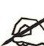 1. Edebiyat ile düşünce akımları / felsefe arasındaki ilişki2. Edebiyat ile psikoloji ve psikiyatri arasındaki ilişki3. Dilin tarihî süreç içerisindeki değişimini etkileyen sebepler4. İlk örneklerden günümüze Türkçenin önemli sözlükleriEdebî eserlerin bir düşünce akımını / felsefi anlayışı yansıtabileceği, aynı şekilde felsefenin de edebiyattan yararlanabileceği üzerinde durulur.Siyasi ve toplumsal değişim, teknoloji, çeviri, yazarların dil tercihleri gibi hususların yazı ve konuşma dilini etkilediği belirtilir.1.ÜNİTE: 3 HAFTA   GİRİŞ1. Edebiyat ile düşünce akımları / felsefe arasındaki ilişki2. Edebiyat ile psikoloji ve psikiyatri arasındaki ilişki3. Dilin tarihî süreç içerisindeki değişimini etkileyen sebepler4. İlk örneklerden günümüze Türkçenin önemli sözlükleriEdebî eserlerin bir düşünce akımını / felsefi anlayışı yansıtabileceği, aynı şekilde felsefenin de edebiyattan yararlanabileceği üzerinde durulur.Siyasi ve toplumsal değişim, teknoloji, çeviri, yazarların dil tercihleri gibi hususların yazı ve konuşma dilini etkilediği belirtilir.“Giriş “ üniteleri, ünite tablosunda belirtilen kendi konuları/ kazanımları çerçevesinde ele alınacaktır.( Ortaöğretim Türk dili ve edebiyatı 2018 müfredatı bkz. sayfa 18 )Metinden hareketle dil bilgisi çalışmaları yapılır.HAFTAGÜNSAATOKUMAOKUMAOKUMA - ( METNİ ANLAMA VE ÇÖZÜMLEME ) KAZANIMLARI224-30EYLÜL 20185Dil Bilgisi: Kelimede Anlam  Kelimede anlam ile ilgili çalışmalar yapılır.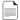 Dil Bilgisi: İmla ve Noktalama  Metinler üzerinden imla ve noktalama çalışmaları yapılır.Dil Bilgisi: Kelimede Anlam  Kelimede anlam ile ilgili çalışmalar yapılır.Dil Bilgisi: İmla ve Noktalama  Metinler üzerinden imla ve noktalama çalışmaları yapılır.“Giriş “ üniteleri, ünite tablosunda belirtilen kendi konuları/ kazanımları çerçevesinde ele alınacaktır.( Ortaöğretim Türk dili ve edebiyatı 2018 müfredatı bkz. sayfa 18 )                                              Metinden hareketle dil bilgisi çalışmaları yapılır.ÖĞRENME- ÖĞRETME YÖNTEM VE TEKNİKLERİÖĞRENME- ÖĞRETME YÖNTEM VE TEKNİKLERİÖĞRENME- ÖĞRETME YÖNTEM VE TEKNİKLERİTakrir, soru - cevap, dramatizasyon, beyin fırtınası, problem çözme, inceleme, uygulama gibi yöntemler aşağıda formüle edilen teknikler yardımıyla yıl boyunca uygulanacaktır: tümden gelim+ analiz+ sentez+ tüme varım---- tümden gelim+ analiz+tüme varım+sentez+ değerlendirme---- analiz+ tüme varım+ sentez+ değerlendirme, yaratıcı yazma, kontrollü yazmaTakrir, soru - cevap, dramatizasyon, beyin fırtınası, problem çözme, inceleme, uygulama gibi yöntemler aşağıda formüle edilen teknikler yardımıyla yıl boyunca uygulanacaktır: tümden gelim+ analiz+ sentez+ tüme varım---- tümden gelim+ analiz+tüme varım+sentez+ değerlendirme---- analiz+ tüme varım+ sentez+ değerlendirme, yaratıcı yazma, kontrollü yazmaTakrir, soru - cevap, dramatizasyon, beyin fırtınası, problem çözme, inceleme, uygulama gibi yöntemler aşağıda formüle edilen teknikler yardımıyla yıl boyunca uygulanacaktır: tümden gelim+ analiz+ sentez+ tüme varım---- tümden gelim+ analiz+tüme varım+sentez+ değerlendirme---- analiz+ tüme varım+ sentez+ değerlendirme, yaratıcı yazma, kontrollü yazma  KULLANILAN EĞİTİM TEKNOLOJİLERİ,                ARAÇ VE GEREÇLER  KULLANILAN EĞİTİM TEKNOLOJİLERİ,                ARAÇ VE GEREÇLER  KULLANILAN EĞİTİM TEKNOLOJİLERİ,                ARAÇ VE GEREÇLERTürk dili ve edebiyatı ders kitabı, Türk dili ve edebiyatı yardımcı kitapları, sözlükler, yazım kılavuzu, atasözleri ve deyimler sözlüğü, Etkileşimli tahta, işlenen konularla ilgili metinlerin yer aldığı bütün kaynaklar, edebiyat tarihi kitapları, ansiklopediler, internet, gazete ve dergiler…Türk dili ve edebiyatı ders kitabı, Türk dili ve edebiyatı yardımcı kitapları, sözlükler, yazım kılavuzu, atasözleri ve deyimler sözlüğü, Etkileşimli tahta, işlenen konularla ilgili metinlerin yer aldığı bütün kaynaklar, edebiyat tarihi kitapları, ansiklopediler, internet, gazete ve dergiler…Türk dili ve edebiyatı ders kitabı, Türk dili ve edebiyatı yardımcı kitapları, sözlükler, yazım kılavuzu, atasözleri ve deyimler sözlüğü, Etkileşimli tahta, işlenen konularla ilgili metinlerin yer aldığı bütün kaynaklar, edebiyat tarihi kitapları, ansiklopediler, internet, gazete ve dergiler…BELİRLİ GÜNLERBELİRLİ GÜNLERBELİRLİ GÜNLEREğitim-Öğretim Yılı Başlangıcı: 17 Eylül 2018 PazartesiSINAVLAR VE DİĞER ÖLÇME VE DEĞERLENDİRME YÖNTEM VE ARAÇLARI:                                                       “MEB Kazanım Testleri”SINAVLAR VE DİĞER ÖLÇME VE DEĞERLENDİRME YÖNTEM VE ARAÇLARI:                                                       “MEB Kazanım Testleri”ÜNİTE1GİRİŞGİRİŞGİRİŞGİRİŞÖĞRENCİ KAZANIMLARI-HEDEF VE DAVRANIŞLARÖĞRENCİ KAZANIMLARI-HEDEF VE DAVRANIŞLARHAFTAGÜNSAATYAZMASÖZLÜ İLETİŞİMSÖZLÜ İLETİŞİM YAZMA KAZANIMLARISÖZLÜ İLETİŞİM KAZANIMLARI11-7 EKİM20185   YAZI YAZMA ÇALIŞMASI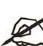 -Öğrencilerden toplumsal değişim, teknoloji ve sosyal medyanın dili nasıl etkilediği hakkında bir yazı yazmaları istenir.   SUNUM YAPMA ÇALIŞMASI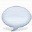 -Öğrencilerden hayatımıza yeni girmiş teknolojik terimler üzerine bir sunum yapmaları istenir. Bu sunumda terimlerin yazılış ve telaffuzları ile ilgili hususlara da değinilir.  SUNUM YAPMA ÇALIŞMASI-Öğrencilerden hayatımıza yeni girmiş teknolojik terimler üzerine bir sunum yapmaları istenir. Bu sunumda terimlerin yazılış ve telaffuzları ile ilgili hususlara da değinilir.“Giriş “ üniteleri, ünite tablosunda belirtilen kendi konuları/ kazanımları çerçevesinde ele alınacaktır.( Ortaöğretim Türk dili ve edebiyatı 2018 müfredatı bkz. sayfa 18 )“Giriş “ üniteleri, ünite tablosunda belirtilen kendi konuları/ kazanımları çerçevesinde ele alınacaktır.( Ortaöğretim Türk dili ve edebiyatı 2018 müfredatı bkz. sayfa 18 )ÜNİTE2HİKÂYE ( ÖYKÜ )HİKÂYE ( ÖYKÜ )HİKÂYE ( ÖYKÜ )HİKÂYE ( ÖYKÜ )ÖĞRENCİ KAZANIMLARI-HEDEF VE DAVRANIŞLARÖĞRENCİ KAZANIMLARI-HEDEF VE DAVRANIŞLARHAFTAGÜNSAATOKUMAOKUMAOKUMAOKUMA - ( METNİ ANLAMA VE ÇÖZÜMLEME )  KAZANIMLARIOKUMA - ( METNİ ANLAMA VE ÇÖZÜMLEME )  KAZANIMLARI208-14 EKİM201852. ÜNİTE: 6 HAFTAHİKÂYE ( ÖYKÜ )1. 1960 sonrası dönemden dört hikâye örneği2. ÜNİTE: 6 HAFTAHİKÂYE ( ÖYKÜ )1. 1960 sonrası dönemden dört hikâye örneği2. ÜNİTE: 6 HAFTAHİKÂYE ( ÖYKÜ )1. 1960 sonrası dönemden dört hikâye örneği2. ÖYKÜLEYİCİ (ANLATMAYA BAĞLI )EDEBİ METİNLERA.2. 1. Metinde geçen kelime ve kelime gruplarının anlamlarını tespit eder.A.2. 2. Metnin türünün ortaya çıkışı ve tarihsel dönem ile ilişkisini belirler.A.2. 3. Metnin tema ve konusunu belirler.A.2. 4. Metindeki çatışmaları belirler.A.2. 5. Metnin olay örgüsünü belirler.2. ÖYKÜLEYİCİ (ANLATMAYA BAĞLI )EDEBİ METİNLERA.2. 1. Metinde geçen kelime ve kelime gruplarının anlamlarını tespit eder.A.2. 2. Metnin türünün ortaya çıkışı ve tarihsel dönem ile ilişkisini belirler.A.2. 3. Metnin tema ve konusunu belirler.A.2. 4. Metindeki çatışmaları belirler.A.2. 5. Metnin olay örgüsünü belirler.315-21 EKİM201851. 1960 sonrası dönemden dört hikâye örneği1. 1960 sonrası dönemden dört hikâye örneği1. 1960 sonrası dönemden dört hikâye örneğiA.2. 6. Metindeki şahıs kadrosunun özelliklerini belirler.A.2. 7. Metindeki zaman ve mekânın özelliklerini belirler.A.2. 8. Metinde anlatıcı ve bakış açısının işlevini belirler.A.2. 9. Metindeki anlatım biçimleri ve tekniklerinin işlevlerini belirler.A.2. 10. Metnin üslup özelliklerini belirler.A.2. 6. Metindeki şahıs kadrosunun özelliklerini belirler.A.2. 7. Metindeki zaman ve mekânın özelliklerini belirler.A.2. 8. Metinde anlatıcı ve bakış açısının işlevini belirler.A.2. 9. Metindeki anlatım biçimleri ve tekniklerinin işlevlerini belirler.A.2. 10. Metnin üslup özelliklerini belirler.422-28 EKİM201852. Küçürek (minimal) hikâye örnekleri2. Küçürek (minimal) hikâye örnekleri2. Küçürek (minimal) hikâye örnekleriA.2. 11 Metinde millî, manevi ve evrensel değerler ile sosyal, siyasi, tarihî ve mitolojik ögeleri belirler.A.2. 12. Metinde edebiyat, sanat ve fikir akımlarının/anlayışlarının yansımalarını değerlendirir. A.2. 13. Metni yorumlar.A.2. 14. Yazar ile metin arasındaki ilişkiyi değerlendir.A.2. 15. Türün ve dönemin/akımın diğer önemli yazarlarını ve eserlerini sıralar.A.2. 11 Metinde millî, manevi ve evrensel değerler ile sosyal, siyasi, tarihî ve mitolojik ögeleri belirler.A.2. 12. Metinde edebiyat, sanat ve fikir akımlarının/anlayışlarının yansımalarını değerlendirir. A.2. 13. Metni yorumlar.A.2. 14. Yazar ile metin arasındaki ilişkiyi değerlendir.A.2. 15. Türün ve dönemin/akımın diğer önemli yazarlarını ve eserlerini sıralar.529EKİM-04KASIM 20185Dil Bilgisi: Kelimede Anlam  Metin üzerinde kelimede anlam ile ilgili çalışmalar yapılır.Dil Bilgisi: İmla ve Noktalama  Metinler üzerinden imla ve noktalama çalışmaları yapılır.Dil Bilgisi: Kelimede Anlam  Metin üzerinde kelimede anlam ile ilgili çalışmalar yapılır.Dil Bilgisi: İmla ve Noktalama  Metinler üzerinden imla ve noktalama çalışmaları yapılır.Dil Bilgisi: Kelimede Anlam  Metin üzerinde kelimede anlam ile ilgili çalışmalar yapılır.Dil Bilgisi: İmla ve Noktalama  Metinler üzerinden imla ve noktalama çalışmaları yapılır.A.2. 16. Metinlerden hareketle dil bilgisi çalışmaları yapar.ATATÜRK İLKELERİ* Cumhuriyetçilik ilkesi*Türkiye Cumhuriyeti’nin nitelikleri,*Gücünü milletten alması,*Egemenliğin millete ait olması,A.2. 16. Metinlerden hareketle dil bilgisi çalışmaları yapar.ATATÜRK İLKELERİ* Cumhuriyetçilik ilkesi*Türkiye Cumhuriyeti’nin nitelikleri,*Gücünü milletten alması,*Egemenliğin millete ait olması,ÖĞRENME- ÖĞRETME YÖNTEM VE TEKNİKLERİÖĞRENME- ÖĞRETME YÖNTEM VE TEKNİKLERİÖĞRENME- ÖĞRETME YÖNTEM VE TEKNİKLERİTakrir, soru - cevap, dramatizasyon, beyin fırtınası, problem çözme, inceleme, uygulama gibi yöntemler aşağıda formüle edilen teknikler yardımıyla yıl boyunca uygulanacaktır: tümden gelim+ analiz+ sentez+ tüme varım---- tümden gelim+ analiz+tüme varım+sentez+ değerlendirme---- analiz+ tüme varım+ sentez+ değerlendirme, yaratıcı yazma, kontrollü yazmaTakrir, soru - cevap, dramatizasyon, beyin fırtınası, problem çözme, inceleme, uygulama gibi yöntemler aşağıda formüle edilen teknikler yardımıyla yıl boyunca uygulanacaktır: tümden gelim+ analiz+ sentez+ tüme varım---- tümden gelim+ analiz+tüme varım+sentez+ değerlendirme---- analiz+ tüme varım+ sentez+ değerlendirme, yaratıcı yazma, kontrollü yazmaTakrir, soru - cevap, dramatizasyon, beyin fırtınası, problem çözme, inceleme, uygulama gibi yöntemler aşağıda formüle edilen teknikler yardımıyla yıl boyunca uygulanacaktır: tümden gelim+ analiz+ sentez+ tüme varım---- tümden gelim+ analiz+tüme varım+sentez+ değerlendirme---- analiz+ tüme varım+ sentez+ değerlendirme, yaratıcı yazma, kontrollü yazmaTakrir, soru - cevap, dramatizasyon, beyin fırtınası, problem çözme, inceleme, uygulama gibi yöntemler aşağıda formüle edilen teknikler yardımıyla yıl boyunca uygulanacaktır: tümden gelim+ analiz+ sentez+ tüme varım---- tümden gelim+ analiz+tüme varım+sentez+ değerlendirme---- analiz+ tüme varım+ sentez+ değerlendirme, yaratıcı yazma, kontrollü yazmaTakrir, soru - cevap, dramatizasyon, beyin fırtınası, problem çözme, inceleme, uygulama gibi yöntemler aşağıda formüle edilen teknikler yardımıyla yıl boyunca uygulanacaktır: tümden gelim+ analiz+ sentez+ tüme varım---- tümden gelim+ analiz+tüme varım+sentez+ değerlendirme---- analiz+ tüme varım+ sentez+ değerlendirme, yaratıcı yazma, kontrollü yazma KULLANILAN EĞİTİM TEKNOLOJİLERİ,                ARAÇ VE GEREÇLER KULLANILAN EĞİTİM TEKNOLOJİLERİ,                ARAÇ VE GEREÇLER KULLANILAN EĞİTİM TEKNOLOJİLERİ,                ARAÇ VE GEREÇLERTürk dili ve edebiyatı ders kitabı, Türk dili ve edebiyatı yardımcı kitapları, sözlükler, yazım kılavuzu, atasözleri ve deyimler sözlüğü, Etkileşimli tahta, işlenen konularla ilgili metinlerin yer aldığı bütün kaynaklar, edebiyat tarihi kitapları, ansiklopediler, internet, gazete ve dergiler…Türk dili ve edebiyatı ders kitabı, Türk dili ve edebiyatı yardımcı kitapları, sözlükler, yazım kılavuzu, atasözleri ve deyimler sözlüğü, Etkileşimli tahta, işlenen konularla ilgili metinlerin yer aldığı bütün kaynaklar, edebiyat tarihi kitapları, ansiklopediler, internet, gazete ve dergiler…Türk dili ve edebiyatı ders kitabı, Türk dili ve edebiyatı yardımcı kitapları, sözlükler, yazım kılavuzu, atasözleri ve deyimler sözlüğü, Etkileşimli tahta, işlenen konularla ilgili metinlerin yer aldığı bütün kaynaklar, edebiyat tarihi kitapları, ansiklopediler, internet, gazete ve dergiler…Türk dili ve edebiyatı ders kitabı, Türk dili ve edebiyatı yardımcı kitapları, sözlükler, yazım kılavuzu, atasözleri ve deyimler sözlüğü, Etkileşimli tahta, işlenen konularla ilgili metinlerin yer aldığı bütün kaynaklar, edebiyat tarihi kitapları, ansiklopediler, internet, gazete ve dergiler…Türk dili ve edebiyatı ders kitabı, Türk dili ve edebiyatı yardımcı kitapları, sözlükler, yazım kılavuzu, atasözleri ve deyimler sözlüğü, Etkileşimli tahta, işlenen konularla ilgili metinlerin yer aldığı bütün kaynaklar, edebiyat tarihi kitapları, ansiklopediler, internet, gazete ve dergiler…BELİRLİ GÜNLERBELİRLİ GÜNLERBELİRLİ GÜNLER29 EKİM PAZARTESİ CUMHURİYET BAYRAMI29 EKİM PAZARTESİ CUMHURİYET BAYRAMISINAVLAR VE DİĞER ÖLÇME VE DEĞERLENDİRME YÖNTEM VE ARAÇLARI:  “MEB Kazanım Testleri” SINAVLAR VE DİĞER ÖLÇME VE DEĞERLENDİRME YÖNTEM VE ARAÇLARI:  “MEB Kazanım Testleri” SINAVLAR VE DİĞER ÖLÇME VE DEĞERLENDİRME YÖNTEM VE ARAÇLARI:  “MEB Kazanım Testleri” ÜNİTE2HİKÂYE ( ÖYKÜ ) HİKÂYE ( ÖYKÜ ) HİKÂYE ( ÖYKÜ ) HİKÂYE ( ÖYKÜ ) ÖĞRENCİ KAZANIMLARI-HEDEF VE DAVRANIŞLARHAFTAGÜNSAATYAZMAYAZMAYAZMAYAZMA KAZANIMLARI105-11 KASIM 20185 Hikaye Yazma Çalışması-Öğrencilerden inceledikleri hikâyelerde bulunan tekniklerden en az ikisini kullanarak bir hikâye yazmaları istenir.-Öğrencilerden küçürek hikâye yazmaları istenir.- Öğrencilerin yazdığı metinler çeşitli araç ve yöntemlerle (sınıf panosu, okul panosu, dergi, gazete, sosyal medya vb.) sergilenir. Hikaye Yazma Çalışması-Öğrencilerden inceledikleri hikâyelerde bulunan tekniklerden en az ikisini kullanarak bir hikâye yazmaları istenir.-Öğrencilerden küçürek hikâye yazmaları istenir.- Öğrencilerin yazdığı metinler çeşitli araç ve yöntemlerle (sınıf panosu, okul panosu, dergi, gazete, sosyal medya vb.) sergilenir. Hikaye Yazma Çalışması-Öğrencilerden inceledikleri hikâyelerde bulunan tekniklerden en az ikisini kullanarak bir hikâye yazmaları istenir.-Öğrencilerden küçürek hikâye yazmaları istenir.- Öğrencilerin yazdığı metinler çeşitli araç ve yöntemlerle (sınıf panosu, okul panosu, dergi, gazete, sosyal medya vb.) sergilenir.B) YAZMAB.1. Farklı türde metin yazar.           B.2. Yazacağı metnin türüne göre konu, tema, ana düşünce, amaç ve hedef kitleyi belirler.B.3. Yazma konusuyla ilgili hazırlık yapar. B.4. Yazacağı metni planlar. B.5. Metin türüne özgü yapı özelliklerine uygun yazar. B.6. Metin türüne özgü dil ve anlatım özelliklerine uygun yazar. B.12. Yazdığı metni başkalarıyla paylaşır.ATATÜRK’ÜN KİŞİLİĞİ VE ÖZELLİKLERİ* Vatan ve millet sevgisi* İdealist olusu* Açık sözlülüğü* Öğreticilik yönü* Önder olusu*Kararlı ve mücadeleci olusu*Yöneticiliği*Birleştirme ve bütünleştirme gücüHAFTAGÜNSAATSÖZLÜ İLETİŞİMSÖZLÜ İLETİŞİMSÖZLÜ İLETİŞİMSÖZLÜ İLETİŞİM KAZANIMLARI212-18 KASIM 20185   Hikâye Dramatize Etme Çalışması -Öğrencilerden inceledikleri ya da kendi seçtikleri bir hikâyeyi dramatize etmeleri istenir.  Sunum Hazırlama Çalışması-Öğrencilerden bir hikâyecinin hayatını ve eserlerini tanıtan bir sunum hazırlamaları istenir.  Sunum Hazırlama Çalışması-Öğrencilerden bir hikâyecinin hayatını ve eserlerini tanıtan bir sunum hazırlamaları istenir.C.1. 2. Konuşmanın konusunu, amacını, hedef kitlesini ve türünü belirler.C.1. 3. Konuyla ilgili gözlem, inceleme veya araştırma yapar. C.1. 4. Konuşma metnini planlar. C.1. 5. Konuşma planına uygun olarak konuşma kartları hazırlar. C.1. 6. Konuşmasında yararlanacağı görsel ve işitsel araçları hazırlar. C.1. 7. Konuşmasına uygun sunu hazırlar. C.1. 8. Konuşma provası yapar. C.1. 9. Boğumlama, vurgulama, tonlama ve duraklamaya dikkat ederek konuşur. C.1. 10. Konuşurken gereksiz ses ve kelimeler kullanmaktan kaçınır. C.1. 11. Konuşmasında beden dilini doğru ve etkili biçimde kullanır. C.1. 12. Konuşmasına etkili bir başlangıç yapar. C.1. 13. Konuşmasının içeriğini zenginleştirir.ÜNİTE3ŞİİRŞİİRŞİİRŞİİRÖĞRENCİ KAZANIMLARI-HEDEF VE DAVRANIŞLARHAFTAGÜNSAATOKUMAOKUMAOKUMAOKUMA - ( METNİ ANLAMA VE ÇÖZÜMLEME )  KAZANIMLARI319-25 KASIM 20185                                          ÜNİTE: 3 ŞİİR  /   10 HAFTA    1. Cumhuriyet Dönemi saf şiir anlayışından üç şiir örneği-Saf şiir örnekleri Necip Fazıl Kısakürek, Ziya Osman Saba, Ahmet Hamdi Tanpınar, Ahmet Muhip Dıranas, Cahit Sıtkı Tarancı, Asaf Halet Çelebi, Behçet Necatigil, Fazıl Hüsnü Dağlarca, Sedat Umran gibi şairlerden seçilir.                                           ÜNİTE: 3 ŞİİR  /   10 HAFTA    1. Cumhuriyet Dönemi saf şiir anlayışından üç şiir örneği-Saf şiir örnekleri Necip Fazıl Kısakürek, Ziya Osman Saba, Ahmet Hamdi Tanpınar, Ahmet Muhip Dıranas, Cahit Sıtkı Tarancı, Asaf Halet Çelebi, Behçet Necatigil, Fazıl Hüsnü Dağlarca, Sedat Umran gibi şairlerden seçilir.                                           ÜNİTE: 3 ŞİİR  /   10 HAFTA    1. Cumhuriyet Dönemi saf şiir anlayışından üç şiir örneği-Saf şiir örnekleri Necip Fazıl Kısakürek, Ziya Osman Saba, Ahmet Hamdi Tanpınar, Ahmet Muhip Dıranas, Cahit Sıtkı Tarancı, Asaf Halet Çelebi, Behçet Necatigil, Fazıl Hüsnü Dağlarca, Sedat Umran gibi şairlerden seçilir. A.1.1. Metinde geçen kelime ve kelime gruplarının anlamlarını tespit eder.A.1.2. Şiirin temasını belirler.A.1.3. Şiirde ahengi sağlayan özellikleri/unsurları belirler. A.1.4. Şiirin nazım biçimini ve nazım türünü tespit eder.A.1.5. Şiirdeki mazmun, imge ve edebî sanatları belirleyerek bunların anlama katkısını değerlendirir. A.1.6. Şiirde söyleyici ile hitap edilen kişi/varlık arasındaki ilişkiyi belirler.A.1. 7. Şiirde millî, manevi ve evrensel değerler ile sosyal, siyasi, tarihî ve mitolojik ögeleri belirler.  A.1. 8. Şiirde edebiyat, sanat ve fikir akımlarının/anlayışlarının yansımalarını değerlendirir. A.1.9. Şiiri yorumlar. A.1.10. Şair ile şiir arasındaki ilişkiyi değerlendirir.A.1. 11. Türün/biçimin ve dönemin/akımın diğer önemli yazarlarını ve eserlerini sıralar. A.1. 13. Metinler arası karşılaştırmalar yapar.426KASIM-02ARALIK 20185ŞİİR2. Cumhuriyet Dönemi’nden (1923-1960) toplumcu eğilimleri yansıtan iki şiir örneği-Cumhuriyet sonrası (1923-1960) toplumcu şiir örneği Nazım Hikmet, Attilâ İlhan gibi şairlerden seçilir. ŞİİR2. Cumhuriyet Dönemi’nden (1923-1960) toplumcu eğilimleri yansıtan iki şiir örneği-Cumhuriyet sonrası (1923-1960) toplumcu şiir örneği Nazım Hikmet, Attilâ İlhan gibi şairlerden seçilir. ŞİİR2. Cumhuriyet Dönemi’nden (1923-1960) toplumcu eğilimleri yansıtan iki şiir örneği-Cumhuriyet sonrası (1923-1960) toplumcu şiir örneği Nazım Hikmet, Attilâ İlhan gibi şairlerden seçilir. A.1.1. Metinde geçen kelime ve kelime gruplarının anlamlarını tespit eder.A.1.2. Şiirin temasını belirler.A.1.3. Şiirde ahengi sağlayan özellikleri/unsurları belirler. A.1.4. Şiirin nazım biçimini ve nazım türünü tespit eder.A.1.5. Şiirdeki mazmun, imge ve edebî sanatları belirleyerek bunların anlama katkısını değerlendirir. A.1.6. Şiirde söyleyici ile hitap edilen kişi/varlık arasındaki ilişkiyi belirler.A.1. 7. Şiirde millî, manevi ve evrensel değerler ile sosyal, siyasi, tarihî ve mitolojik ögeleri belirler.  A.1. 8. Şiirde edebiyat, sanat ve fikir akımlarının/anlayışlarının yansımalarını değerlendirir. A.1.9. Şiiri yorumlar. A.1.10. Şair ile şiir arasındaki ilişkiyi değerlendirir.A.1. 11. Türün/biçimin ve dönemin/akımın diğer önemli yazarlarını ve eserlerini sıralar. A.1. 13. Metinler arası karşılaştırmalar yapar.ÖĞRENME- ÖĞRETME YÖNTEM VE TEKNİKLERİÖĞRENME- ÖĞRETME YÖNTEM VE TEKNİKLERİÖĞRENME- ÖĞRETME YÖNTEM VE TEKNİKLERİTakrir, soru - cevap, dramatizasyon, beyin fırtınası, problem çözme, inceleme, uygulama gibi yöntemler aşağıda formüle edilen teknikler yardımıyla yıl boyunca uygulanacaktır: tümden gelim+ analiz+ sentez+ tüme varım---- tümden gelim+ analiz+tüme varım+sentez+ değerlendirme---- analiz+ tüme varım+ sentez+ değerlendirme, yaratıcı yazma, duygulardan hareketle yazma, güdümlü yazmaTakrir, soru - cevap, dramatizasyon, beyin fırtınası, problem çözme, inceleme, uygulama gibi yöntemler aşağıda formüle edilen teknikler yardımıyla yıl boyunca uygulanacaktır: tümden gelim+ analiz+ sentez+ tüme varım---- tümden gelim+ analiz+tüme varım+sentez+ değerlendirme---- analiz+ tüme varım+ sentez+ değerlendirme, yaratıcı yazma, duygulardan hareketle yazma, güdümlü yazmaTakrir, soru - cevap, dramatizasyon, beyin fırtınası, problem çözme, inceleme, uygulama gibi yöntemler aşağıda formüle edilen teknikler yardımıyla yıl boyunca uygulanacaktır: tümden gelim+ analiz+ sentez+ tüme varım---- tümden gelim+ analiz+tüme varım+sentez+ değerlendirme---- analiz+ tüme varım+ sentez+ değerlendirme, yaratıcı yazma, duygulardan hareketle yazma, güdümlü yazmaTakrir, soru - cevap, dramatizasyon, beyin fırtınası, problem çözme, inceleme, uygulama gibi yöntemler aşağıda formüle edilen teknikler yardımıyla yıl boyunca uygulanacaktır: tümden gelim+ analiz+ sentez+ tüme varım---- tümden gelim+ analiz+tüme varım+sentez+ değerlendirme---- analiz+ tüme varım+ sentez+ değerlendirme, yaratıcı yazma, duygulardan hareketle yazma, güdümlü yazma KULLANILAN EĞİTİM TEKNOLOJİLERİ,                ARAÇ VE GEREÇLER KULLANILAN EĞİTİM TEKNOLOJİLERİ,                ARAÇ VE GEREÇLER KULLANILAN EĞİTİM TEKNOLOJİLERİ,                ARAÇ VE GEREÇLERTürk dili ve edebiyatı ders kitabı, Türk dili ve edebiyatı yardımcı kitapları, sözlükler, yazım kılavuzu, atasözleri ve deyimler sözlüğü, Etkileşimli tahta, işlenen konularla ilgili metinlerin yer aldığı bütün kaynaklar, edebiyat tarihi kitapları, ansiklopediler, internet, gazete ve dergiler…Türk dili ve edebiyatı ders kitabı, Türk dili ve edebiyatı yardımcı kitapları, sözlükler, yazım kılavuzu, atasözleri ve deyimler sözlüğü, Etkileşimli tahta, işlenen konularla ilgili metinlerin yer aldığı bütün kaynaklar, edebiyat tarihi kitapları, ansiklopediler, internet, gazete ve dergiler…Türk dili ve edebiyatı ders kitabı, Türk dili ve edebiyatı yardımcı kitapları, sözlükler, yazım kılavuzu, atasözleri ve deyimler sözlüğü, Etkileşimli tahta, işlenen konularla ilgili metinlerin yer aldığı bütün kaynaklar, edebiyat tarihi kitapları, ansiklopediler, internet, gazete ve dergiler…Türk dili ve edebiyatı ders kitabı, Türk dili ve edebiyatı yardımcı kitapları, sözlükler, yazım kılavuzu, atasözleri ve deyimler sözlüğü, Etkileşimli tahta, işlenen konularla ilgili metinlerin yer aldığı bütün kaynaklar, edebiyat tarihi kitapları, ansiklopediler, internet, gazete ve dergiler…BELİRLİ GÜNLERBELİRLİ GÜNLERBELİRLİ GÜNLERKasım ayının I. Haftası “10 Kasım Atatürk’ü Anma Haftası ”  Kasım ayının III. Haftası “24 Kasım Öğretmenler Günü Haftası”Kasım ayının I. Haftası “10 Kasım Atatürk’ü Anma Haftası ”  Kasım ayının III. Haftası “24 Kasım Öğretmenler Günü Haftası”SINAVLAR VE DİĞER ÖLÇME VE DEĞERLENDİRME YÖNTEM VE ARAÇLARI:                  “MEB Kazanım Testleri”  , Hikâye Dramatize Çalışması Değerlendirmesi ( Ürün dosyasında saklanması)SINAVLAR VE DİĞER ÖLÇME VE DEĞERLENDİRME YÖNTEM VE ARAÇLARI:                  “MEB Kazanım Testleri”  , Hikâye Dramatize Çalışması Değerlendirmesi ( Ürün dosyasında saklanması)ÜNİTE3ŞİİRŞİİRŞİİRÖĞRENCİ KAZANIMLARI-HEDEF VE DAVRANIŞLARHAFTAGÜNSAATOKUMAOKUMAOKUMA - ( METNİ ANLAMA VE ÇÖZÜMLEME )  KAZANIMLARI103-09 ARALIK 20185ŞİİR3. Millî Edebiyat anlayışını yansıtan iki şiir örneği-Millî Edebiyat anlayışını yansıtan şiirler Arif Nihat Asya, Orhan Şaik Gökyay, Niyazi Yıldırım Gençosmanoğlu, Bekir Sıtkı Erdoğan gibi şairlerden seçilir. ŞİİR3. Millî Edebiyat anlayışını yansıtan iki şiir örneği-Millî Edebiyat anlayışını yansıtan şiirler Arif Nihat Asya, Orhan Şaik Gökyay, Niyazi Yıldırım Gençosmanoğlu, Bekir Sıtkı Erdoğan gibi şairlerden seçilir. * Türk kadınının toplumdaki yeri  ve Türk kadın haklarıA.1.1. Metinde geçen kelime ve kelime gruplarının anlamlarını tespit eder.A.1.2. Şiirin temasını belirler.A.1.3. Şiirde ahengi sağlayan özellikleri/unsurları belirler. A.1.4. Şiirin nazım biçimini ve nazım türünü tespit eder.A.1.5. Şiirdeki mazmun, imge ve edebî sanatları belirleyerek bunların anlama katkısını değerlendirir. A.1.6. Şiirde söyleyici ile hitap edilen kişi/varlık arasındaki ilişkiyi belirler.A.1. 7. Şiirde millî, manevi ve evrensel değerler ile sosyal, siyasi, tarihî ve mitolojik ögeleri belirler.  A.1. 8. Şiirde edebiyat, sanat ve fikir akımlarının/anlayışlarının yansımalarını değerlendirir. A.1.9. Şiiri yorumlar. A.1.10. Şair ile şiir arasındaki ilişkiyi değerlendirir.A.1. 11. Türün/biçimin ve dönemin/akımın diğer önemli yazarlarını ve eserlerini sıralar. A.1. 13. Metinler arası karşılaştırmalar yapar.210-16 ARALIK 20185ŞİİR4. Garip akımından iki şiir örneği -Garip akımı temsilcilerine yer verilir.5. İkinci Yeni’den iki şiir örneği-İkinci Yeni temsilcilerine yer verilir.ŞİİR4. Garip akımından iki şiir örneği -Garip akımı temsilcilerine yer verilir.5. İkinci Yeni’den iki şiir örneği-İkinci Yeni temsilcilerine yer verilir.* Türk kadınının toplumdaki yeri  ve Türk kadın haklarıA.1.1. Metinde geçen kelime ve kelime gruplarının anlamlarını tespit eder.A.1.2. Şiirin temasını belirler.A.1.3. Şiirde ahengi sağlayan özellikleri/unsurları belirler. A.1.4. Şiirin nazım biçimini ve nazım türünü tespit eder.A.1.5. Şiirdeki mazmun, imge ve edebî sanatları belirleyerek bunların anlama katkısını değerlendirir. A.1.6. Şiirde söyleyici ile hitap edilen kişi/varlık arasındaki ilişkiyi belirler.A.1. 7. Şiirde millî, manevi ve evrensel değerler ile sosyal, siyasi, tarihî ve mitolojik ögeleri belirler.  A.1. 8. Şiirde edebiyat, sanat ve fikir akımlarının/anlayışlarının yansımalarını değerlendirir. A.1.9. Şiiri yorumlar. A.1.10. Şair ile şiir arasındaki ilişkiyi değerlendirir.A.1. 11. Türün/biçimin ve dönemin/akımın diğer önemli yazarlarını ve eserlerini sıralar. A.1. 13. Metinler arası karşılaştırmalar yapar.317-23 ARALIK 20185ŞİİR6. Dinî değerleri, geleneğe duyarlığı ve metafizik anlayışı öne çıkaran modern şairlerden iki şiir örneği-Dinî değerleri, geleneğe duyarlığı ve metafizik anlayışı öne çıkaran şiirler Sezai Karakoç, Cahit Zarifoğlu, Erdem Bayazıt gibi şairlerden seçilir. ŞİİR6. Dinî değerleri, geleneğe duyarlığı ve metafizik anlayışı öne çıkaran modern şairlerden iki şiir örneği-Dinî değerleri, geleneğe duyarlığı ve metafizik anlayışı öne çıkaran şiirler Sezai Karakoç, Cahit Zarifoğlu, Erdem Bayazıt gibi şairlerden seçilir. * Türk kadınının toplumdaki yeri  ve Türk kadın haklarıA.1.1. Metinde geçen kelime ve kelime gruplarının anlamlarını tespit eder.A.1.2. Şiirin temasını belirler.A.1.3. Şiirde ahengi sağlayan özellikleri/unsurları belirler. A.1.4. Şiirin nazım biçimini ve nazım türünü tespit eder.A.1.5. Şiirdeki mazmun, imge ve edebî sanatları belirleyerek bunların anlama katkısını değerlendirir. A.1.6. Şiirde söyleyici ile hitap edilen kişi/varlık arasındaki ilişkiyi belirler.A.1. 7. Şiirde millî, manevi ve evrensel değerler ile sosyal, siyasi, tarihî ve mitolojik ögeleri belirler.  A.1. 8. Şiirde edebiyat, sanat ve fikir akımlarının/anlayışlarının yansımalarını değerlendirir. A.1.9. Şiiri yorumlar. A.1.10. Şair ile şiir arasındaki ilişkiyi değerlendirir.A.1. 11. Türün/biçimin ve dönemin/akımın diğer önemli yazarlarını ve eserlerini sıralar. A.1. 13. Metinler arası karşılaştırmalar yapar.424-30 ARALIK 20185ŞİİR7. 1960 sonrası toplumcu eğilimleri yansıtan bir şiir örneği-1960 sonrası toplumcu eğilimleri yansıtan şiirler İsmet Özel, Süreyya Berfe gibi şairlerden seçilir. ŞİİR7. 1960 sonrası toplumcu eğilimleri yansıtan bir şiir örneği-1960 sonrası toplumcu eğilimleri yansıtan şiirler İsmet Özel, Süreyya Berfe gibi şairlerden seçilir. * Türk kadınının toplumdaki yeri  ve Türk kadın haklarıA.1.1. Metinde geçen kelime ve kelime gruplarının anlamlarını tespit eder.A.1.2. Şiirin temasını belirler.A.1.3. Şiirde ahengi sağlayan özellikleri/unsurları belirler. A.1.4. Şiirin nazım biçimini ve nazım türünü tespit eder.A.1.5. Şiirdeki mazmun, imge ve edebî sanatları belirleyerek bunların anlama katkısını değerlendirir. A.1.6. Şiirde söyleyici ile hitap edilen kişi/varlık arasındaki ilişkiyi belirler.A.1. 7. Şiirde millî, manevi ve evrensel değerler ile sosyal, siyasi, tarihî ve mitolojik ögeleri belirler.  A.1. 8. Şiirde edebiyat, sanat ve fikir akımlarının/anlayışlarının yansımalarını değerlendirir. A.1.9. Şiiri yorumlar. A.1.10. Şair ile şiir arasındaki ilişkiyi değerlendirir.A.1. 11. Türün/biçimin ve dönemin/akımın diğer önemli yazarlarını ve eserlerini sıralar. A.1. 13. Metinler arası karşılaştırmalar yapar.ÖĞRENME- ÖĞRETME YÖNTEM VE TEKNİKLERİÖĞRENME- ÖĞRETME YÖNTEM VE TEKNİKLERİÖĞRENME- ÖĞRETME YÖNTEM VE TEKNİKLERİTakrir, soru - cevap, dramatizasyon, beyin fırtınası, problem çözme, inceleme, uygulama gibi yöntemler aşağıda formüle edilen teknikler yardımıyla yıl boyunca uygulanacaktır: tümden gelim+ analiz+ sentez+ tüme varım---- tümden gelim+ analiz+tüme varım+sentez+ değerlendirme---- analiz+ tüme varım+ sentez+ değerlendirme, metin tamamlama, bir metinden hareketle yazmaTakrir, soru - cevap, dramatizasyon, beyin fırtınası, problem çözme, inceleme, uygulama gibi yöntemler aşağıda formüle edilen teknikler yardımıyla yıl boyunca uygulanacaktır: tümden gelim+ analiz+ sentez+ tüme varım---- tümden gelim+ analiz+tüme varım+sentez+ değerlendirme---- analiz+ tüme varım+ sentez+ değerlendirme, metin tamamlama, bir metinden hareketle yazmaTakrir, soru - cevap, dramatizasyon, beyin fırtınası, problem çözme, inceleme, uygulama gibi yöntemler aşağıda formüle edilen teknikler yardımıyla yıl boyunca uygulanacaktır: tümden gelim+ analiz+ sentez+ tüme varım---- tümden gelim+ analiz+tüme varım+sentez+ değerlendirme---- analiz+ tüme varım+ sentez+ değerlendirme, metin tamamlama, bir metinden hareketle yazma KULLANILAN EĞİTİM TEKNOLOJİLERİ,                ARAÇ VE GEREÇLER KULLANILAN EĞİTİM TEKNOLOJİLERİ,                ARAÇ VE GEREÇLER KULLANILAN EĞİTİM TEKNOLOJİLERİ,                ARAÇ VE GEREÇLERTürk dili ve edebiyatı ders kitabı, Türk dili ve edebiyatı yardımcı kitapları, sözlükler, yazım kılavuzu, atasözleri ve deyimler sözlüğü, Etkileşimli tahta, işlenen konularla ilgili metinlerin yer aldığı bütün kaynaklar, edebiyat tarihi kitapları, ansiklopediler, internet, gazete ve dergiler…Türk dili ve edebiyatı ders kitabı, Türk dili ve edebiyatı yardımcı kitapları, sözlükler, yazım kılavuzu, atasözleri ve deyimler sözlüğü, Etkileşimli tahta, işlenen konularla ilgili metinlerin yer aldığı bütün kaynaklar, edebiyat tarihi kitapları, ansiklopediler, internet, gazete ve dergiler…Türk dili ve edebiyatı ders kitabı, Türk dili ve edebiyatı yardımcı kitapları, sözlükler, yazım kılavuzu, atasözleri ve deyimler sözlüğü, Etkileşimli tahta, işlenen konularla ilgili metinlerin yer aldığı bütün kaynaklar, edebiyat tarihi kitapları, ansiklopediler, internet, gazete ve dergiler…BELİRLİ GÜNLERBELİRLİ GÜNLERBELİRLİ GÜNLERİnsan Hakları ve Demokrasi HaftasıSINAVLAR VE DİĞER ÖLÇME VE DEĞERLENDİRME YÖNTEM VE ARAÇLARI: “MEB Kazanım Testleri”  , Şiir Yazma Ve Şiir Dinletisi Değerlendirmesi   ( Ürün dosyasında saklanması)SINAVLAR VE DİĞER ÖLÇME VE DEĞERLENDİRME YÖNTEM VE ARAÇLARI: “MEB Kazanım Testleri”  , Şiir Yazma Ve Şiir Dinletisi Değerlendirmesi   ( Ürün dosyasında saklanması)ÜNİTE3ŞİİRŞİİRŞİİRÖĞRENCİ KAZANIMLARI-HEDEF VE DAVRANIŞLARHAFTAGÜNSAATOKUMAOKUMAOKUMA-( METNİ ANLAMA VE ÇÖZÜMLEME) KAZANIMLARI131 ARALIK2018        -06OCAK 20195ŞİİR8. 1980 sonrası Türk şiirinden iki örnek-1960 sonrası toplumcu eğilimleri yansıtan şiirler İsmet Özel, Süreyya Berfe gibi şairlerden seçilir.ŞİİR8. 1980 sonrası Türk şiirinden iki örnek-1960 sonrası toplumcu eğilimleri yansıtan şiirler İsmet Özel, Süreyya Berfe gibi şairlerden seçilir.A.1.1. Metinde geçen kelime ve kelime gruplarının anlamlarını tespit eder.A.1.2. Şiirin temasını belirler.A.1.3. Şiirde ahengi sağlayan özellikleri/unsurları belirler. A.1.4. Şiirin nazım biçimini ve nazım türünü tespit eder.A.1.5. Şiirdeki mazmun, imge ve edebî sanatları belirleyerek bunların anlama katkısını değerlendirir. A.1.1. Metinde geçen kelime ve kelime gruplarının anlamlarını tespit eder.A.1.2. Şiirin temasını belirler.A.1.3. Şiirde ahengi sağlayan özellikleri/unsurları belirler. A.1.4. Şiirin nazım biçimini ve nazım türünü tespit eder.A.1.5. Şiirdeki mazmun, imge ve edebî sanatları belirleyerek bunların anlama katkısını değerlendirir. HAFTAGÜNSAATOKUMAOKUMAOKUMA-( METNİ ANLAMA VE ÇÖZÜMLEME) KAZANIMLARI207-13OCAK20195ŞİİR9. Cumhuriyet sonrası halk şiirinden iki şiir örneği-Halk şiiri örnekleri (Âşık Veysel, Ali İzzet Özkan, Davut Sulari, Abdurrahim Karakoç, Âşık Daimi, Sefil Selimi, Şeref Taşlıova, Murat Çobanoğlu, Feymani gibi) 20. yüzyılın önde gelen halk şairlerinden seçilir. -Şiirler incelenirken gerekirse dünya edebiyatından ilgili şiir örneklerine yer verilir. ŞİİR9. Cumhuriyet sonrası halk şiirinden iki şiir örneği-Halk şiiri örnekleri (Âşık Veysel, Ali İzzet Özkan, Davut Sulari, Abdurrahim Karakoç, Âşık Daimi, Sefil Selimi, Şeref Taşlıova, Murat Çobanoğlu, Feymani gibi) 20. yüzyılın önde gelen halk şairlerinden seçilir. -Şiirler incelenirken gerekirse dünya edebiyatından ilgili şiir örneklerine yer verilir. A.1.6. Şiirde söyleyici ile hitap edilen kişi/varlık arasındaki ilişkiyi belirler.A.1. 7. Şiirde millî, manevi ve evrensel değerler ile sosyal, siyasi, tarihî ve mitolojik ögeleri belirler.  A.1. 8. Şiirde edebiyat, sanat ve fikir akımlarının/anlayışlarının yansımalarını değerlendirir. A.1.9. Şiiri yorumlar. A.1.10. Şair ile şiir arasındaki ilişkiyi değerlendirir.A.1. 11. Türün/biçimin ve dönemin/akımın diğer önemli yazarlarını ve eserlerini sıralar. A.1. 13. Metinler arası karşılaştırmalar yapar.314-20OCAK20195ŞİİRDil Bilgisi: Kelimede Anlam  Metin üzerinde kelimede anlam ile ilgili çalışmalar yapılır.Dil Bilgisi: İmla ve Noktalama  Metinler üzerinden imla ve noktalama çalışmaları yapılır.ŞİİRDil Bilgisi: Kelimede Anlam  Metin üzerinde kelimede anlam ile ilgili çalışmalar yapılır.Dil Bilgisi: İmla ve Noktalama  Metinler üzerinden imla ve noktalama çalışmaları yapılır.A.1.12. Metinden hareketle dil bilgisi çalışmaları yapar.ÖĞRENME- ÖĞRETME YÖNTEM VE TEKNİKLERİÖĞRENME- ÖĞRETME YÖNTEM VE TEKNİKLERİÖĞRENME- ÖĞRETME YÖNTEM VE TEKNİKLERİTakrir, soru - cevap, dramatizasyon, beyin fırtınası, problem çözme, inceleme, uygulama gibi yöntemler aşağıda formüle edilen teknikler yardımıyla yıl boyunca uygulanacaktır: tümden gelim+ analiz+ sentez+ tüme varım---- tümden gelim+ analiz+tüme varım+sentez+ değerlendirme---- analiz+ tüme varım+ sentez+ değerlendirme, metin tamamlama, bir metinden hareketle yazmaTakrir, soru - cevap, dramatizasyon, beyin fırtınası, problem çözme, inceleme, uygulama gibi yöntemler aşağıda formüle edilen teknikler yardımıyla yıl boyunca uygulanacaktır: tümden gelim+ analiz+ sentez+ tüme varım---- tümden gelim+ analiz+tüme varım+sentez+ değerlendirme---- analiz+ tüme varım+ sentez+ değerlendirme, metin tamamlama, bir metinden hareketle yazmaTakrir, soru - cevap, dramatizasyon, beyin fırtınası, problem çözme, inceleme, uygulama gibi yöntemler aşağıda formüle edilen teknikler yardımıyla yıl boyunca uygulanacaktır: tümden gelim+ analiz+ sentez+ tüme varım---- tümden gelim+ analiz+tüme varım+sentez+ değerlendirme---- analiz+ tüme varım+ sentez+ değerlendirme, metin tamamlama, bir metinden hareketle yazma KULLANILAN EĞİTİM TEKNOLOJİLERİ,                ARAÇ VE GEREÇLER KULLANILAN EĞİTİM TEKNOLOJİLERİ,                ARAÇ VE GEREÇLER KULLANILAN EĞİTİM TEKNOLOJİLERİ,                ARAÇ VE GEREÇLERTürk dili ve edebiyatı ders kitabı, Türk dili ve edebiyatı yardımcı kitapları, sözlükler, yazım kılavuzu, atasözleri ve deyimler sözlüğü, Etkileşimli tahta, işlenen konularla ilgili metinlerin yer aldığı bütün kaynaklar, edebiyat tarihi kitapları, ansiklopediler, internet, gazete ve dergiler…Türk dili ve edebiyatı ders kitabı, Türk dili ve edebiyatı yardımcı kitapları, sözlükler, yazım kılavuzu, atasözleri ve deyimler sözlüğü, Etkileşimli tahta, işlenen konularla ilgili metinlerin yer aldığı bütün kaynaklar, edebiyat tarihi kitapları, ansiklopediler, internet, gazete ve dergiler…Türk dili ve edebiyatı ders kitabı, Türk dili ve edebiyatı yardımcı kitapları, sözlükler, yazım kılavuzu, atasözleri ve deyimler sözlüğü, Etkileşimli tahta, işlenen konularla ilgili metinlerin yer aldığı bütün kaynaklar, edebiyat tarihi kitapları, ansiklopediler, internet, gazete ve dergiler…BELİRLİ GÜNLERBELİRLİ GÜNLERBELİRLİ GÜNLER02 OCAK SALI YILBAŞI TATİLİ 18 OCAK 2019 CUMA 1. DÖNEMİN SONA ERMESİSINAVLAR VE DİĞER ÖLÇME VE DEĞERLENDİRME YÖNTEM VE ARAÇLARI:                  “MEB Kazanım Testleri”   SINAVLAR VE DİĞER ÖLÇME VE DEĞERLENDİRME YÖNTEM VE ARAÇLARI:                  “MEB Kazanım Testleri”   ÜNİTE3ŞİİRŞİİRŞİİRŞİİRŞİİRÖĞRENCİ KAZANIMLARI-HEDEF VE DAVRANIŞLARÖĞRENCİ KAZANIMLARI-HEDEF VE DAVRANIŞLARHAFTAGÜNSAATSAATYAZMASÖZLÜ İLETİŞİMSÖZLÜ İLETİŞİM YAZMA KAZANIMLARISÖZLÜ İLETİŞİM KAZANIMLARI104-10 ŞUBAT 201932 Şiir Yazma Çalışması- Öğrencilerden inceledikleri şiirlerden birinin tarzını örnek alarak şiir yazmaları istenir. -Öğrencilerin yazdığı şiirler sınıfta değerlendirilir. - Öğrencilerin yazdığı şiirler çeşitli araç ve yöntemlerle (sınıf panosu, okul panosu, dergi, gazete, sosyal medya…) sergilenir.  Şiir Dinletisi Hazırlama ve Sunma Çalışması-Öğrencilerden Cumhuriyet Dönemi Türk şiirinden ve Türk dünyasına ait şiirlerden oluşan bir şiir dinletisi hazırlamaları ve sunmaları istenir.  Şiir Dinletisi Hazırlama ve Sunma Çalışması-Öğrencilerden Cumhuriyet Dönemi Türk şiirinden ve Türk dünyasına ait şiirlerden oluşan bir şiir dinletisi hazırlamaları ve sunmaları istenir. B) YAZMAB.1. Farklı türde metin yazar.           B.2. Yazacağı metnin türüne göre konu, tema, ana düşünce, amaç ve hedef kitleyi belirler.B.3. Yazma konusuyla ilgili hazırlık yapar. B.4. Yazacağı metni planlar. B.5. Metin türüne özgü yapı özelliklerine uygun yazar. B.6. Metin türüne özgü dil ve anlatım özelliklerine uygun yazar. B.7. İyi bir anlatımda bulunması gereken özelliklere dikkat ederek yazar.B.8. Farklı cümle yapılarını ve türlerini kullanır.B.9. Görsel ve işitsel unsurları doğru ve etkili kullanır. B.10. Yazdığı metni gözden geçirir.B.11. Ürettiği ve paylaştığı metinlerin sorumluluğunu üstlenir. B.12. Yazdığı metni başkalarıyla paylaşır.C.1. 2. Konuşmanın konusunu, amacını, hedef kitlesini ve türünü belirler.C.1. 3. Konuyla ilgili gözlem, inceleme veya araştırma yapar. C.1. 4. Konuşma metnini planlar. C.1. 5. Konuşma planına uygun olarak konuşma kartları hazırlar. C.1. 6. Konuşmasında yararlanacağı görsel ve işitsel araçları hazırlar. C.1. 7. Konuşmasına uygun sunu hazırlar. C.1. 8. Konuşma provası yapar. C.1. 9. Boğumlama, vurgulama, tonlama ve duraklamaya dikkat ederek konuşur. C.1. 10. Konuşurken gereksiz ses ve kelimeler kullanmaktan kaçınır. C.1. 11. Konuşmasında beden dilini doğru ve etkili biçimde kullanır. C.1. 12. Konuşmasına etkili bir başlangıç yapar. C.1. 13. Konuşmasının içeriğini zenginleştirir. ÜNİTE4ROMANROMANROMANROMANROMANÖĞRENCİ KAZANIMLARI-HEDEF VE DAVRANIŞLARÖĞRENCİ KAZANIMLARI-HEDEF VE DAVRANIŞLARHAFTAGÜNSAATSAATOKUMAOKUMAOKUMAOKUMA-METNİ ANLAMA VE ÇÖZÜMLEME KAZANIMLARIOKUMA-METNİ ANLAMA VE ÇÖZÜMLEME KAZANIMLARI211-17 ŞUBAT 201933                                          ÜNİTE: 4 ROMAN   /   8 HAFTA    1. Cumhuriyet Dönemi Türk edebiyatından (1923-1950 arası) bir roman örneği                                          ÜNİTE: 4 ROMAN   /   8 HAFTA    1. Cumhuriyet Dönemi Türk edebiyatından (1923-1950 arası) bir roman örneği                                          ÜNİTE: 4 ROMAN   /   8 HAFTA    1. Cumhuriyet Dönemi Türk edebiyatından (1923-1950 arası) bir roman örneği2. ÖYKÜLEYİCİ (ANLATMAYA BAĞLI )EDEBİ METİNLERA.2. 1. Metinde geçen kelime ve kelime gruplarının anlamlarını tespit eder.A.2. 2. Metnin türünün ortaya çıkışı ve tarihsel dönem ile ilişkisini belirler.A.2. 3. Metnin tema ve konusunu belirler.A.2. 4. Metindeki çatışmaları belirler.A.2. 5. Metnin olay örgüsünü belirler.A.2. 6. Metindeki şahıs kadrosunun özelliklerini belirler.2. ÖYKÜLEYİCİ (ANLATMAYA BAĞLI )EDEBİ METİNLERA.2. 1. Metinde geçen kelime ve kelime gruplarının anlamlarını tespit eder.A.2. 2. Metnin türünün ortaya çıkışı ve tarihsel dönem ile ilişkisini belirler.A.2. 3. Metnin tema ve konusunu belirler.A.2. 4. Metindeki çatışmaları belirler.A.2. 5. Metnin olay örgüsünü belirler.A.2. 6. Metindeki şahıs kadrosunun özelliklerini belirler.318-24 ŞUBAT 201955ROMAN 2. Cumhuriyet Dönemi Türk edebiyatından (1950-1980 arası) iki roman örneği-Romanlar farklı anlayış ve akımlardan seçilmelidir.ROMAN 2. Cumhuriyet Dönemi Türk edebiyatından (1950-1980 arası) iki roman örneği-Romanlar farklı anlayış ve akımlardan seçilmelidir.ROMAN 2. Cumhuriyet Dönemi Türk edebiyatından (1950-1980 arası) iki roman örneği-Romanlar farklı anlayış ve akımlardan seçilmelidir.2. ÖYKÜLEYİCİ (ANLATMAYA BAĞLI )EDEBİ METİNLERA.2. 1. Metinde geçen kelime ve kelime gruplarının anlamlarını tespit eder.A.2. 2. Metnin türünün ortaya çıkışı ve tarihsel dönem ile ilişkisini belirler.A.2. 3. Metnin tema ve konusunu belirler.A.2. 4. Metindeki çatışmaları belirler.A.2. 5. Metnin olay örgüsünü belirler.A.2. 6. Metindeki şahıs kadrosunun özelliklerini belirler.2. ÖYKÜLEYİCİ (ANLATMAYA BAĞLI )EDEBİ METİNLERA.2. 1. Metinde geçen kelime ve kelime gruplarının anlamlarını tespit eder.A.2. 2. Metnin türünün ortaya çıkışı ve tarihsel dönem ile ilişkisini belirler.A.2. 3. Metnin tema ve konusunu belirler.A.2. 4. Metindeki çatışmaları belirler.A.2. 5. Metnin olay örgüsünü belirler.A.2. 6. Metindeki şahıs kadrosunun özelliklerini belirler.425ŞUBAT-03MART 201955ROMAN2. Cumhuriyet Dönemi Türk edebiyatından (1950-1980 arası) iki roman örneği-Romanlar farklı anlayış ve akımlardan seçilmelidir.ROMAN2. Cumhuriyet Dönemi Türk edebiyatından (1950-1980 arası) iki roman örneği-Romanlar farklı anlayış ve akımlardan seçilmelidir.ROMAN2. Cumhuriyet Dönemi Türk edebiyatından (1950-1980 arası) iki roman örneği-Romanlar farklı anlayış ve akımlardan seçilmelidir.2. ÖYKÜLEYİCİ (ANLATMAYA BAĞLI )EDEBİ METİNLERA.2. 1. Metinde geçen kelime ve kelime gruplarının anlamlarını tespit eder.A.2. 2. Metnin türünün ortaya çıkışı ve tarihsel dönem ile ilişkisini belirler.A.2. 3. Metnin tema ve konusunu belirler.A.2. 4. Metindeki çatışmaları belirler.A.2. 5. Metnin olay örgüsünü belirler.A.2. 6. Metindeki şahıs kadrosunun özelliklerini belirler.2. ÖYKÜLEYİCİ (ANLATMAYA BAĞLI )EDEBİ METİNLERA.2. 1. Metinde geçen kelime ve kelime gruplarının anlamlarını tespit eder.A.2. 2. Metnin türünün ortaya çıkışı ve tarihsel dönem ile ilişkisini belirler.A.2. 3. Metnin tema ve konusunu belirler.A.2. 4. Metindeki çatışmaları belirler.A.2. 5. Metnin olay örgüsünü belirler.A.2. 6. Metindeki şahıs kadrosunun özelliklerini belirler.ÖĞRENME- ÖĞRETME YÖNTEM VE TEKNİKLERİÖĞRENME- ÖĞRETME YÖNTEM VE TEKNİKLERİÖĞRENME- ÖĞRETME YÖNTEM VE TEKNİKLERİÖĞRENME- ÖĞRETME YÖNTEM VE TEKNİKLERİTakrir, soru - cevap, dramatizasyon, beyin fırtınası, problem çözme, inceleme, uygulama gibi yöntemler aşağıda formüle edilen teknikler yardımıyla yıl boyunca uygulanacaktır: tümden gelim+ analiz+ sentez+ tüme varım---- tümden gelim+ analiz+tüme varım+sentez+ değerlendirme---- analiz+ tüme varım+ sentez+ değerlendirme, kelime ve kavram havuzundan yararlanarak yazmaTakrir, soru - cevap, dramatizasyon, beyin fırtınası, problem çözme, inceleme, uygulama gibi yöntemler aşağıda formüle edilen teknikler yardımıyla yıl boyunca uygulanacaktır: tümden gelim+ analiz+ sentez+ tüme varım---- tümden gelim+ analiz+tüme varım+sentez+ değerlendirme---- analiz+ tüme varım+ sentez+ değerlendirme, kelime ve kavram havuzundan yararlanarak yazmaTakrir, soru - cevap, dramatizasyon, beyin fırtınası, problem çözme, inceleme, uygulama gibi yöntemler aşağıda formüle edilen teknikler yardımıyla yıl boyunca uygulanacaktır: tümden gelim+ analiz+ sentez+ tüme varım---- tümden gelim+ analiz+tüme varım+sentez+ değerlendirme---- analiz+ tüme varım+ sentez+ değerlendirme, kelime ve kavram havuzundan yararlanarak yazmaTakrir, soru - cevap, dramatizasyon, beyin fırtınası, problem çözme, inceleme, uygulama gibi yöntemler aşağıda formüle edilen teknikler yardımıyla yıl boyunca uygulanacaktır: tümden gelim+ analiz+ sentez+ tüme varım---- tümden gelim+ analiz+tüme varım+sentez+ değerlendirme---- analiz+ tüme varım+ sentez+ değerlendirme, kelime ve kavram havuzundan yararlanarak yazmaTakrir, soru - cevap, dramatizasyon, beyin fırtınası, problem çözme, inceleme, uygulama gibi yöntemler aşağıda formüle edilen teknikler yardımıyla yıl boyunca uygulanacaktır: tümden gelim+ analiz+ sentez+ tüme varım---- tümden gelim+ analiz+tüme varım+sentez+ değerlendirme---- analiz+ tüme varım+ sentez+ değerlendirme, kelime ve kavram havuzundan yararlanarak yazma KULLANILAN EĞİTİM TEKNOLOJİLERİ,                ARAÇ VE GEREÇLER KULLANILAN EĞİTİM TEKNOLOJİLERİ,                ARAÇ VE GEREÇLER KULLANILAN EĞİTİM TEKNOLOJİLERİ,                ARAÇ VE GEREÇLER KULLANILAN EĞİTİM TEKNOLOJİLERİ,                ARAÇ VE GEREÇLERTürk dili ve edebiyatı ders kitabı, Türk dili ve edebiyatı yardımcı kitapları, sözlükler, yazım kılavuzu, atasözleri ve deyimler sözlüğü, Etkileşimli tahta, işlenen konularla ilgili metinlerin yer aldığı bütün kaynaklar, edebiyat tarihi kitapları, ansiklopediler, internet, gazete ve dergiler…Türk dili ve edebiyatı ders kitabı, Türk dili ve edebiyatı yardımcı kitapları, sözlükler, yazım kılavuzu, atasözleri ve deyimler sözlüğü, Etkileşimli tahta, işlenen konularla ilgili metinlerin yer aldığı bütün kaynaklar, edebiyat tarihi kitapları, ansiklopediler, internet, gazete ve dergiler…Türk dili ve edebiyatı ders kitabı, Türk dili ve edebiyatı yardımcı kitapları, sözlükler, yazım kılavuzu, atasözleri ve deyimler sözlüğü, Etkileşimli tahta, işlenen konularla ilgili metinlerin yer aldığı bütün kaynaklar, edebiyat tarihi kitapları, ansiklopediler, internet, gazete ve dergiler…Türk dili ve edebiyatı ders kitabı, Türk dili ve edebiyatı yardımcı kitapları, sözlükler, yazım kılavuzu, atasözleri ve deyimler sözlüğü, Etkileşimli tahta, işlenen konularla ilgili metinlerin yer aldığı bütün kaynaklar, edebiyat tarihi kitapları, ansiklopediler, internet, gazete ve dergiler…Türk dili ve edebiyatı ders kitabı, Türk dili ve edebiyatı yardımcı kitapları, sözlükler, yazım kılavuzu, atasözleri ve deyimler sözlüğü, Etkileşimli tahta, işlenen konularla ilgili metinlerin yer aldığı bütün kaynaklar, edebiyat tarihi kitapları, ansiklopediler, internet, gazete ve dergiler…BELİRLİ GÜNLERBELİRLİ GÜNLERBELİRLİ GÜNLERBELİRLİ GÜNLER04 ŞUBAT 2019 PAZARTESİ 2. YARIYIL BAŞLANGICI04 ŞUBAT 2019 PAZARTESİ 2. YARIYIL BAŞLANGICIDEĞERLENDİRME: Şiir Yazma Ve Şiir Dinletisi Değerlendirmesi  ( Ürün dosyasında saklanması) DEĞERLENDİRME: Şiir Yazma Ve Şiir Dinletisi Değerlendirmesi  ( Ürün dosyasında saklanması) DEĞERLENDİRME: Şiir Yazma Ve Şiir Dinletisi Değerlendirmesi  ( Ürün dosyasında saklanması) ÜNİTE4ROMANROMANROMANÖĞRENCİ KAZANIMLARI-HEDEF VE DAVRANIŞLARHAFTAGÜNSAATOKUMAOKUMAOKUMA-METNİ ANLAMA VE ÇÖZÜMLEME KAZANIMLARI104-10 MART 20195ROMAN3. 1980 sonrası Türk edebiyatından bir roman örneği-Romanlar farklı anlayış ve akımlardan seçilmelidir.ROMAN3. 1980 sonrası Türk edebiyatından bir roman örneği-Romanlar farklı anlayış ve akımlardan seçilmelidir.A.2. 7. Metindeki zaman ve mekânın özelliklerini belirler.A.2. 8. Metinde anlatıcı ve bakış açısının işlevini belirler.A.2. 9. Metindeki anlatım biçimleri ve tekniklerinin işlevlerini belirler.A.2. 10. Metnin üslup özelliklerini belirler.HAFTAGÜNSAATOKUMA  OKUMA  OKUMA-( METNİ ANLAMA VE ÇÖZÜMLEME) KAZANIMLARI211-17 MART 20195ROMAN4. Türk dünyası edebiyatından bir roman örneğiROMAN4. Türk dünyası edebiyatından bir roman örneğiA.2. 11 Metinde millî, manevi ve evrensel değerler ile sosyal, siyasi, tarihî ve mitolojik ögeleri belirler.A.2. 12. Metinde edebiyat, sanat ve fikir akımlarının/anlayışlarının yansımalarını değerlendirir.318-24 MART 20195ROMAN5. Dünya edebiyatından bir roman örneği-Romanlar farklı anlayış ve akımlardan seçilmelidir.- Dünya edebiyatına ait roman örneği 20. yüzyıldan seçilmelidir.ROMAN5. Dünya edebiyatından bir roman örneği-Romanlar farklı anlayış ve akımlardan seçilmelidir.- Dünya edebiyatına ait roman örneği 20. yüzyıldan seçilmelidir.A.2. 13. Metni yorumlar.A.2. 14. Yazar ile metin arasındaki ilişkiyi değerlendir.A.2. 15. Türün ve dönemin/akımın diğer önemli yazarlarını ve eserlerini sıralar.425-31MART 20195ROMANDil Bilgisi: Paragrafta Anlam  Paragrafta anlam ile ilgili çalışmalar yapılır.Dil Bilgisi: İmla ve Noktalama  Metinler üzerinden imla ve noktalama çalışmaları yapılır.ROMANDil Bilgisi: Paragrafta Anlam  Paragrafta anlam ile ilgili çalışmalar yapılır.Dil Bilgisi: İmla ve Noktalama  Metinler üzerinden imla ve noktalama çalışmaları yapılır.A.2. 16. Metinlerden hareketle dil bilgisi çalışmaları yapar.* Güzel Sanatlar Milletlerin tanınmasında güzel sanatların rolüÖĞRENME- ÖĞRETME YÖNTEM VE TEKNİKLERİÖĞRENME- ÖĞRETME YÖNTEM VE TEKNİKLERİÖĞRENME- ÖĞRETME YÖNTEM VE TEKNİKLERİTakrir, soru - cevap, dramatizasyon, beyin fırtınası, problem çözme, inceleme, uygulama gibi yöntemler aşağıda formüle edilen teknikler yardımıyla yıl boyunca uygulanacaktır: tümden gelim+ analiz+ sentez+ tüme varım---- tümden gelim+ analiz+tüme varım+sentez+ değerlendirme---- analiz+ tüme varım+ sentez+ değerlendirme, metin tamamlama, bir metinden hareketle yazmaTakrir, soru - cevap, dramatizasyon, beyin fırtınası, problem çözme, inceleme, uygulama gibi yöntemler aşağıda formüle edilen teknikler yardımıyla yıl boyunca uygulanacaktır: tümden gelim+ analiz+ sentez+ tüme varım---- tümden gelim+ analiz+tüme varım+sentez+ değerlendirme---- analiz+ tüme varım+ sentez+ değerlendirme, metin tamamlama, bir metinden hareketle yazmaTakrir, soru - cevap, dramatizasyon, beyin fırtınası, problem çözme, inceleme, uygulama gibi yöntemler aşağıda formüle edilen teknikler yardımıyla yıl boyunca uygulanacaktır: tümden gelim+ analiz+ sentez+ tüme varım---- tümden gelim+ analiz+tüme varım+sentez+ değerlendirme---- analiz+ tüme varım+ sentez+ değerlendirme, metin tamamlama, bir metinden hareketle yazma KULLANILAN EĞİTİM TEKNOLOJİLERİ,                ARAÇ VE GEREÇLER KULLANILAN EĞİTİM TEKNOLOJİLERİ,                ARAÇ VE GEREÇLER KULLANILAN EĞİTİM TEKNOLOJİLERİ,                ARAÇ VE GEREÇLERTürk dili ve edebiyatı ders kitabı, Türk dili ve edebiyatı yardımcı kitapları, sözlükler, yazım kılavuzu, atasözleri ve deyimler sözlüğü, Etkileşimli tahta, işlenen konularla ilgili metinlerin yer aldığı bütün kaynaklar, edebiyat tarihi kitapları, ansiklopediler, internet, gazete ve dergiler…Türk dili ve edebiyatı ders kitabı, Türk dili ve edebiyatı yardımcı kitapları, sözlükler, yazım kılavuzu, atasözleri ve deyimler sözlüğü, Etkileşimli tahta, işlenen konularla ilgili metinlerin yer aldığı bütün kaynaklar, edebiyat tarihi kitapları, ansiklopediler, internet, gazete ve dergiler…Türk dili ve edebiyatı ders kitabı, Türk dili ve edebiyatı yardımcı kitapları, sözlükler, yazım kılavuzu, atasözleri ve deyimler sözlüğü, Etkileşimli tahta, işlenen konularla ilgili metinlerin yer aldığı bütün kaynaklar, edebiyat tarihi kitapları, ansiklopediler, internet, gazete ve dergiler…BELİRLİ GÜNLERBELİRLİ GÜNLERBELİRLİ GÜNLER12 Mart İstiklal Marşı’nın Kabulü18 Mart Çanakkale Şehitlerini Anma Günü27 Mart Dünya Tiyatrolar GünüSINAVLAR VE DİĞER ÖLÇME VE DEĞERLENDİRME YÖNTEM VE ARAÇLARI:                            “MEB Kazanım Testleri”  SINAVLAR VE DİĞER ÖLÇME VE DEĞERLENDİRME YÖNTEM VE ARAÇLARI:                            “MEB Kazanım Testleri”  ÜNİTE4ROMANROMANROMANROMANÖĞRENCİ KAZANIMLARI-HEDEF VE DAVRANIŞLARÖĞRENCİ KAZANIMLARI-HEDEF VE DAVRANIŞLARHAFTAGÜNSAATYAZMASÖZLÜ İLETİŞİMSÖZLÜ İLETİŞİM YAZMA KAZANIMLARISÖZLÜ İLETİŞİM KAZANIMLARI101-07 NİSAN 20195 Roman Tanıtma ve Değerlendirme Yazı Çalışması -Öğrencilerden inceledikleri romanlardan biri üzerine tanıtma-değerlendirme yazısı yazmaları istenir.- Öğrencilerin yazdığı yazılar çeşitli araç ve yöntemlerle (sınıf panosu, okul panosu, dergi, gazete, sosyal medya…) sergilenir. Roman Yorumlama Sunum Çalışması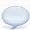 -Öğrencilerin okuyup beğendikleri bir roman hakkındaki düşüncelerini sınıf ortamında hazırlıksız konuşma şeklinde sunmaları sağlanır. Roman Yorumlama Sunum Çalışması-Öğrencilerin okuyup beğendikleri bir roman hakkındaki düşüncelerini sınıf ortamında hazırlıksız konuşma şeklinde sunmaları sağlanır.B.6. Metin türüne özgü dil ve anlatım özelliklerine uygun yazar. B.7. İyi bir anlatımda bulunması gereken özelliklere dikkat ederek yazar. B.8. Farklı cümle yapılarını ve türlerini kullanır.B.9. Görsel ve işitsel unsurları doğru ve etkili kullanır. B.10. Yazdığı metni gözden geçirir.B.11. Ürettiği ve paylaştığı metinlerin sorumluluğunu üstlenir. B.12. Yazdığı metni başkalarıyla paylaşır.C.1. 9. Boğumlama, vurgulama, tonlama ve duraklamaya dikkat ederek konuşur. C.1. 10. Konuşurken gereksiz ses ve kelimeler kullanmaktan kaçınır. C.1. 11. Konuşmasında beden dilini doğru ve etkili biçimde kullanır. C.1. 12. Konuşmasına etkili bir başlangıç yapar. C.1. 13. Konuşmasının içeriğini zenginleştirirÜNİTE5TİYATROTİYATROTİYATROTİYATROÖĞRENCİ KAZANIMLARI-HEDEF VE DAVRANIŞLARÖĞRENCİ KAZANIMLARI-HEDEF VE DAVRANIŞLARHAFTAGÜNSAATOKUMA  OKUMA  OKUMA  OKUMA-( METNİ ANLAMA VE ÇÖZÜMLEME) KAZANIMLARIOKUMA-( METNİ ANLAMA VE ÇÖZÜMLEME) KAZANIMLARI208-14NİSAN 201955.ÜNİTE: 4 HAFTATİYATRO 1. 1950 sonrası Türk tiyatrosundan üç metin -Seçilen metinler farklı anlayış ve akımlardan olmalıdır. 5.ÜNİTE: 4 HAFTATİYATRO 1. 1950 sonrası Türk tiyatrosundan üç metin -Seçilen metinler farklı anlayış ve akımlardan olmalıdır. 5.ÜNİTE: 4 HAFTATİYATRO 1. 1950 sonrası Türk tiyatrosundan üç metin -Seçilen metinler farklı anlayış ve akımlardan olmalıdır. A.3. 1. Metinde geçen kelime ve kelime gruplarının anlamlarını tespit eder.A.3  2. Metnin türünün ortaya çıkışı ve tarihsel dönem ile ilişkisini belirler.A.3. 3. Metnin tema ve konusunu belirler.A.3. 4. Metindeki çatışmaları belirler.A.3. 5. Metindeki olay örgüsünü belirler.A.3. 1. Metinde geçen kelime ve kelime gruplarının anlamlarını tespit eder.A.3  2. Metnin türünün ortaya çıkışı ve tarihsel dönem ile ilişkisini belirler.A.3. 3. Metnin tema ve konusunu belirler.A.3. 4. Metindeki çatışmaları belirler.A.3. 5. Metindeki olay örgüsünü belirler.HAFTAGÜNSAATOKUMA  OKUMA  OKUMA  OKUMA-( METNİ ANLAMA VE ÇÖZÜMLEME) KAZANIMLARIOKUMA-( METNİ ANLAMA VE ÇÖZÜMLEME) KAZANIMLARI315-21 NİSAN 20195TİYATRO 1. 1950 sonrası Türk tiyatrosundan üç metin -Seçilen metinler farklı anlayış ve akımlardan olmalıdır. TİYATRO 1. 1950 sonrası Türk tiyatrosundan üç metin -Seçilen metinler farklı anlayış ve akımlardan olmalıdır. TİYATRO 1. 1950 sonrası Türk tiyatrosundan üç metin -Seçilen metinler farklı anlayış ve akımlardan olmalıdır. A.3. 6. Metindeki şahıs kadrosunun özelliklerini belirler.A.3. 7. Metindeki zaman ve mekânın özelliklerini belirler.A.3. 8. Metnin dil, üslup ve anlatım/sunum özelliklerini belirler.A.3. 9. Metinde millî, manevi ve evrensel değerler ile sosyal, siyasi, tarihî ve mitolojik ögeleri belirler.A.3. 10. Metinde edebiyat, sanat ve fikir akımlarının/anlayışlarının yansımalarını değerlendirir. A.3. 11. Metni yorumlar. A.3. 12. Yazar ve metin arasındaki ilişkiyi değerlendirir.A.3. 13. Türün ve dönemin/akımın diğer önemli yazarlarını ve eserlerini sıralar.A.3. 6. Metindeki şahıs kadrosunun özelliklerini belirler.A.3. 7. Metindeki zaman ve mekânın özelliklerini belirler.A.3. 8. Metnin dil, üslup ve anlatım/sunum özelliklerini belirler.A.3. 9. Metinde millî, manevi ve evrensel değerler ile sosyal, siyasi, tarihî ve mitolojik ögeleri belirler.A.3. 10. Metinde edebiyat, sanat ve fikir akımlarının/anlayışlarının yansımalarını değerlendirir. A.3. 11. Metni yorumlar. A.3. 12. Yazar ve metin arasındaki ilişkiyi değerlendirir.A.3. 13. Türün ve dönemin/akımın diğer önemli yazarlarını ve eserlerini sıralar.422-28 NİSAN 20195TİYATRO Dil Bilgisi: Paragrafta Anlam  Paragrafta anlam ile ilgili çalışmalar yapılır.Dil Bilgisi: İmla ve Noktalama  Metinler üzerinden imla ve noktalama çalışmaları yapılır.TİYATRO Dil Bilgisi: Paragrafta Anlam  Paragrafta anlam ile ilgili çalışmalar yapılır.Dil Bilgisi: İmla ve Noktalama  Metinler üzerinden imla ve noktalama çalışmaları yapılır.TİYATRO Dil Bilgisi: Paragrafta Anlam  Paragrafta anlam ile ilgili çalışmalar yapılır.Dil Bilgisi: İmla ve Noktalama  Metinler üzerinden imla ve noktalama çalışmaları yapılır.A.3. 14. Metinlerden hareketle dil bilgisi çalışmaları yapar.A.3. 14. Metinlerden hareketle dil bilgisi çalışmaları yapar.ÖĞRENME- ÖĞRETME YÖNTEM VE TEKNİKLERİÖĞRENME- ÖĞRETME YÖNTEM VE TEKNİKLERİÖĞRENME- ÖĞRETME YÖNTEM VE TEKNİKLERİTakrir, soru - cevap, dramatizasyon, beyin fırtınası, problem çözme, inceleme, uygulama gibi yöntemler aşağıda formüle edilen teknikler yardımıyla yıl boyunca uygulanacaktır: tümden gelim+ analiz+ sentez+ tüme varım---- tümden gelim+ analiz+tüme varım+sentez+ değerlendirme---- analiz+ tüme varım+ sentez+ değerlendirme, metin tamamlama, bir metinden hareketle yazmaTakrir, soru - cevap, dramatizasyon, beyin fırtınası, problem çözme, inceleme, uygulama gibi yöntemler aşağıda formüle edilen teknikler yardımıyla yıl boyunca uygulanacaktır: tümden gelim+ analiz+ sentez+ tüme varım---- tümden gelim+ analiz+tüme varım+sentez+ değerlendirme---- analiz+ tüme varım+ sentez+ değerlendirme, metin tamamlama, bir metinden hareketle yazmaTakrir, soru - cevap, dramatizasyon, beyin fırtınası, problem çözme, inceleme, uygulama gibi yöntemler aşağıda formüle edilen teknikler yardımıyla yıl boyunca uygulanacaktır: tümden gelim+ analiz+ sentez+ tüme varım---- tümden gelim+ analiz+tüme varım+sentez+ değerlendirme---- analiz+ tüme varım+ sentez+ değerlendirme, metin tamamlama, bir metinden hareketle yazmaTakrir, soru - cevap, dramatizasyon, beyin fırtınası, problem çözme, inceleme, uygulama gibi yöntemler aşağıda formüle edilen teknikler yardımıyla yıl boyunca uygulanacaktır: tümden gelim+ analiz+ sentez+ tüme varım---- tümden gelim+ analiz+tüme varım+sentez+ değerlendirme---- analiz+ tüme varım+ sentez+ değerlendirme, metin tamamlama, bir metinden hareketle yazmaTakrir, soru - cevap, dramatizasyon, beyin fırtınası, problem çözme, inceleme, uygulama gibi yöntemler aşağıda formüle edilen teknikler yardımıyla yıl boyunca uygulanacaktır: tümden gelim+ analiz+ sentez+ tüme varım---- tümden gelim+ analiz+tüme varım+sentez+ değerlendirme---- analiz+ tüme varım+ sentez+ değerlendirme, metin tamamlama, bir metinden hareketle yazma KULLANILAN EĞİTİM TEKNOLOJİLERİ,                ARAÇ VE GEREÇLER KULLANILAN EĞİTİM TEKNOLOJİLERİ,                ARAÇ VE GEREÇLER KULLANILAN EĞİTİM TEKNOLOJİLERİ,                ARAÇ VE GEREÇLERTürk dili ve edebiyatı ders kitabı, Türk dili ve edebiyatı yardımcı kitapları, sözlükler, yazım kılavuzu, atasözleri ve deyimler sözlüğü, Etkileşimli tahta, işlenen konularla ilgili metinlerin yer aldığı bütün kaynaklar, edebiyat tarihi kitapları, ansiklopediler, internet, gazete ve dergiler…Türk dili ve edebiyatı ders kitabı, Türk dili ve edebiyatı yardımcı kitapları, sözlükler, yazım kılavuzu, atasözleri ve deyimler sözlüğü, Etkileşimli tahta, işlenen konularla ilgili metinlerin yer aldığı bütün kaynaklar, edebiyat tarihi kitapları, ansiklopediler, internet, gazete ve dergiler…Türk dili ve edebiyatı ders kitabı, Türk dili ve edebiyatı yardımcı kitapları, sözlükler, yazım kılavuzu, atasözleri ve deyimler sözlüğü, Etkileşimli tahta, işlenen konularla ilgili metinlerin yer aldığı bütün kaynaklar, edebiyat tarihi kitapları, ansiklopediler, internet, gazete ve dergiler…Türk dili ve edebiyatı ders kitabı, Türk dili ve edebiyatı yardımcı kitapları, sözlükler, yazım kılavuzu, atasözleri ve deyimler sözlüğü, Etkileşimli tahta, işlenen konularla ilgili metinlerin yer aldığı bütün kaynaklar, edebiyat tarihi kitapları, ansiklopediler, internet, gazete ve dergiler…Türk dili ve edebiyatı ders kitabı, Türk dili ve edebiyatı yardımcı kitapları, sözlükler, yazım kılavuzu, atasözleri ve deyimler sözlüğü, Etkileşimli tahta, işlenen konularla ilgili metinlerin yer aldığı bütün kaynaklar, edebiyat tarihi kitapları, ansiklopediler, internet, gazete ve dergiler…BELİRLİ GÜNLERBELİRLİ GÜNLERBELİRLİ GÜNLER23 Nisan 2019 Salı, Ulusal Egemenlik Ve Çocuk Bayramı23 Nisan 2019 Salı, Ulusal Egemenlik Ve Çocuk BayramıSINAVLAR VE DİĞER ÖLÇME VE DEĞERLENDİRME YÖNTEM VE ARAÇLARI:      “MEB Kazanım Testleri”  , Roman  Tanıtım Değerlendirmesi  ( Ürün dosyasında saklanması ) SINAVLAR VE DİĞER ÖLÇME VE DEĞERLENDİRME YÖNTEM VE ARAÇLARI:      “MEB Kazanım Testleri”  , Roman  Tanıtım Değerlendirmesi  ( Ürün dosyasında saklanması ) SINAVLAR VE DİĞER ÖLÇME VE DEĞERLENDİRME YÖNTEM VE ARAÇLARI:      “MEB Kazanım Testleri”  , Roman  Tanıtım Değerlendirmesi  ( Ürün dosyasında saklanması ) ÜNİTE5TİYATROTİYATROTİYATROTİYATROTİYATROTİYATROTİYATROTİYATROTİYATROÖĞRENCİ KAZANIMLARI-HEDEF VE DAVRANIŞLARÖĞRENCİ KAZANIMLARI-HEDEF VE DAVRANIŞLARÖĞRENCİ KAZANIMLARI-HEDEF VE DAVRANIŞLARÖĞRENCİ KAZANIMLARI-HEDEF VE DAVRANIŞLARÖĞRENCİ KAZANIMLARI-HEDEF VE DAVRANIŞLARÖĞRENCİ KAZANIMLARI-HEDEF VE DAVRANIŞLARHAFTAGÜNSAATSAATSAATYAZMASÖZLÜ İLETİŞİMSÖZLÜ İLETİŞİMSÖZLÜ İLETİŞİMSÖZLÜ İLETİŞİMSÖZLÜ İLETİŞİM YAZMA KAZANIMLARI YAZMA KAZANIMLARI YAZMA KAZANIMLARI YAZMA KAZANIMLARISÖZLÜ İLETİŞİM KAZANIMLARISÖZLÜ İLETİŞİM KAZANIMLARI129NİSAN-05MAYIS 2019322  Tiyatro Metnini Radyo Tiyatrosuna Dönüştürme Çalışması-Öğrencilerden bir tiyatro metninin bir bölümünü veya tamamını özelliklerine dikkat ederek radyo tiyatrosuna dönüştürmeleri istenir.   Tiyatro Metnini Radyo Tiyatrosuna Dönüştürme Çalışması-Öğrencilerden bir tiyatro metninin bir bölümünü veya tamamını özelliklerine dikkat ederek radyo tiyatrosuna dönüştürmeleri istenir.  Radyo Tiyatrosunu Seslendirme ÇalışmasıÖğrencilere bir radyo tiyatrosu dinletilir. -Öğrencilerden yazdıkları radyo tiyatrosunu bilişim teknolojilerini kullanarak seslendirmeleri ve bu seslendirmeyi sınıfta sunmaları istenir.  Radyo Tiyatrosunu Seslendirme ÇalışmasıÖğrencilere bir radyo tiyatrosu dinletilir. -Öğrencilerden yazdıkları radyo tiyatrosunu bilişim teknolojilerini kullanarak seslendirmeleri ve bu seslendirmeyi sınıfta sunmaları istenir.  Radyo Tiyatrosunu Seslendirme ÇalışmasıÖğrencilere bir radyo tiyatrosu dinletilir. -Öğrencilerden yazdıkları radyo tiyatrosunu bilişim teknolojilerini kullanarak seslendirmeleri ve bu seslendirmeyi sınıfta sunmaları istenir.  Radyo Tiyatrosunu Seslendirme ÇalışmasıÖğrencilere bir radyo tiyatrosu dinletilir. -Öğrencilerden yazdıkları radyo tiyatrosunu bilişim teknolojilerini kullanarak seslendirmeleri ve bu seslendirmeyi sınıfta sunmaları istenir.  Radyo Tiyatrosunu Seslendirme ÇalışmasıÖğrencilere bir radyo tiyatrosu dinletilir. -Öğrencilerden yazdıkları radyo tiyatrosunu bilişim teknolojilerini kullanarak seslendirmeleri ve bu seslendirmeyi sınıfta sunmaları istenir. B.3. Yazma konusuyla ilgili hazırlık yapar.B.5. Metin türüne özgü yapı özelliklerine uygun yazar. B.6. Metin türüne özgü dil ve anlatım özelliklerine uygun yazar.B.3. Yazma konusuyla ilgili hazırlık yapar.B.5. Metin türüne özgü yapı özelliklerine uygun yazar. B.6. Metin türüne özgü dil ve anlatım özelliklerine uygun yazar.B.3. Yazma konusuyla ilgili hazırlık yapar.B.5. Metin türüne özgü yapı özelliklerine uygun yazar. B.6. Metin türüne özgü dil ve anlatım özelliklerine uygun yazar.B.3. Yazma konusuyla ilgili hazırlık yapar.B.5. Metin türüne özgü yapı özelliklerine uygun yazar. B.6. Metin türüne özgü dil ve anlatım özelliklerine uygun yazar.C.1. 9. Boğumlama, vurgulama, tonlama ve duraklamaya dikkat ederek konuşur. C.1. 10. Konuşurken gereksiz ses ve kelimeler kullanmaktan kaçınır. C.1. 9. Boğumlama, vurgulama, tonlama ve duraklamaya dikkat ederek konuşur. C.1. 10. Konuşurken gereksiz ses ve kelimeler kullanmaktan kaçınır. ÜNİTE6DENEMEDENEMEDENEMEDENEMEDENEMEDENEMEDENEMEDENEMEDENEMEÖĞRENCİ KAZANIMLARI-HEDEF VE DAVRANIŞLARÖĞRENCİ KAZANIMLARI-HEDEF VE DAVRANIŞLARÖĞRENCİ KAZANIMLARI-HEDEF VE DAVRANIŞLARÖĞRENCİ KAZANIMLARI-HEDEF VE DAVRANIŞLARÖĞRENCİ KAZANIMLARI-HEDEF VE DAVRANIŞLARÖĞRENCİ KAZANIMLARI-HEDEF VE DAVRANIŞLARHAFTAGÜNSAATSAATSAATOKUMA  OKUMA  OKUMA  OKUMA  OKUMA  OKUMA  OKUMA-( METNİ ANLAMA VE ÇÖZÜMLEME) KAZANIMLARIOKUMA-( METNİ ANLAMA VE ÇÖZÜMLEME) KAZANIMLARIOKUMA-( METNİ ANLAMA VE ÇÖZÜMLEME) KAZANIMLARIOKUMA-( METNİ ANLAMA VE ÇÖZÜMLEME) KAZANIMLARIOKUMA-( METNİ ANLAMA VE ÇÖZÜMLEME) KAZANIMLARIOKUMA-( METNİ ANLAMA VE ÇÖZÜMLEME) KAZANIMLARI206-12 MAYIS 20195556.ÜNİTE:   4 HAFTADENEME 1. Dünya edebiyatından bir deneme örneği-Dünya edebiyatından alınan denemenin, türün ilk örneklerinden olmasına özen gösterilir.6.ÜNİTE:   4 HAFTADENEME 1. Dünya edebiyatından bir deneme örneği-Dünya edebiyatından alınan denemenin, türün ilk örneklerinden olmasına özen gösterilir.6.ÜNİTE:   4 HAFTADENEME 1. Dünya edebiyatından bir deneme örneği-Dünya edebiyatından alınan denemenin, türün ilk örneklerinden olmasına özen gösterilir.6.ÜNİTE:   4 HAFTADENEME 1. Dünya edebiyatından bir deneme örneği-Dünya edebiyatından alınan denemenin, türün ilk örneklerinden olmasına özen gösterilir.6.ÜNİTE:   4 HAFTADENEME 1. Dünya edebiyatından bir deneme örneği-Dünya edebiyatından alınan denemenin, türün ilk örneklerinden olmasına özen gösterilir.6.ÜNİTE:   4 HAFTADENEME 1. Dünya edebiyatından bir deneme örneği-Dünya edebiyatından alınan denemenin, türün ilk örneklerinden olmasına özen gösterilir.4.) BİLGİLENDİRİCİ (ÖĞRETİCİ) METİNLERA.4.1. Metinde geçen kelime ve kelime gruplarının anlamlarını tespit eder.A.4.2. Metnin türünün ortaya çıkışı ve tarihsel dönem ile ilişkisini belirler.A.4.3. Metin ile metnin konusu, amacı ve hedef kitlesi arasında ilişki kurar.A.4. 6. Metnin görsel unsurlarla ilişkisini belirler. A.4.7. Metnin üslup özelliklerini belirler.4.) BİLGİLENDİRİCİ (ÖĞRETİCİ) METİNLERA.4.1. Metinde geçen kelime ve kelime gruplarının anlamlarını tespit eder.A.4.2. Metnin türünün ortaya çıkışı ve tarihsel dönem ile ilişkisini belirler.A.4.3. Metin ile metnin konusu, amacı ve hedef kitlesi arasında ilişki kurar.A.4. 6. Metnin görsel unsurlarla ilişkisini belirler. A.4.7. Metnin üslup özelliklerini belirler.4.) BİLGİLENDİRİCİ (ÖĞRETİCİ) METİNLERA.4.1. Metinde geçen kelime ve kelime gruplarının anlamlarını tespit eder.A.4.2. Metnin türünün ortaya çıkışı ve tarihsel dönem ile ilişkisini belirler.A.4.3. Metin ile metnin konusu, amacı ve hedef kitlesi arasında ilişki kurar.A.4. 6. Metnin görsel unsurlarla ilişkisini belirler. A.4.7. Metnin üslup özelliklerini belirler.4.) BİLGİLENDİRİCİ (ÖĞRETİCİ) METİNLERA.4.1. Metinde geçen kelime ve kelime gruplarının anlamlarını tespit eder.A.4.2. Metnin türünün ortaya çıkışı ve tarihsel dönem ile ilişkisini belirler.A.4.3. Metin ile metnin konusu, amacı ve hedef kitlesi arasında ilişki kurar.A.4. 6. Metnin görsel unsurlarla ilişkisini belirler. A.4.7. Metnin üslup özelliklerini belirler.4.) BİLGİLENDİRİCİ (ÖĞRETİCİ) METİNLERA.4.1. Metinde geçen kelime ve kelime gruplarının anlamlarını tespit eder.A.4.2. Metnin türünün ortaya çıkışı ve tarihsel dönem ile ilişkisini belirler.A.4.3. Metin ile metnin konusu, amacı ve hedef kitlesi arasında ilişki kurar.A.4. 6. Metnin görsel unsurlarla ilişkisini belirler. A.4.7. Metnin üslup özelliklerini belirler.4.) BİLGİLENDİRİCİ (ÖĞRETİCİ) METİNLERA.4.1. Metinde geçen kelime ve kelime gruplarının anlamlarını tespit eder.A.4.2. Metnin türünün ortaya çıkışı ve tarihsel dönem ile ilişkisini belirler.A.4.3. Metin ile metnin konusu, amacı ve hedef kitlesi arasında ilişki kurar.A.4. 6. Metnin görsel unsurlarla ilişkisini belirler. A.4.7. Metnin üslup özelliklerini belirler.313-19 MAYIS 2019555DENEME 2. Cumhuriyet Dönemi’nden (1923-1960 arası) bir deneme örneği3. Cumhuriyet Dönemi’nden (1960 sonrası) iki deneme örneğiDENEME 2. Cumhuriyet Dönemi’nden (1923-1960 arası) bir deneme örneği3. Cumhuriyet Dönemi’nden (1960 sonrası) iki deneme örneğiDENEME 2. Cumhuriyet Dönemi’nden (1923-1960 arası) bir deneme örneği3. Cumhuriyet Dönemi’nden (1960 sonrası) iki deneme örneğiDENEME 2. Cumhuriyet Dönemi’nden (1923-1960 arası) bir deneme örneği3. Cumhuriyet Dönemi’nden (1960 sonrası) iki deneme örneğiDENEME 2. Cumhuriyet Dönemi’nden (1923-1960 arası) bir deneme örneği3. Cumhuriyet Dönemi’nden (1960 sonrası) iki deneme örneğiDENEME 2. Cumhuriyet Dönemi’nden (1923-1960 arası) bir deneme örneği3. Cumhuriyet Dönemi’nden (1960 sonrası) iki deneme örneğiA.4.8. Metinde millî, manevi ve evrensel değerler ile sosyal, siyasi, tarihî ve mitolojik ögeleri belirler.A.4.9. Metinde ortaya konulan bilgi ve yorumları ayırt eder.A.4.10. Metinde yazarın bakış açısını belirler.A.4.11. Metinde fikri, felsefi veya siyasi akım gelenek veya anlayışların yansımalarını değerlendirir.A.4. 12. Metni yorumlar.A.4.13. Yazar ve metin arasındaki ilişkiyi değerlendirir.A.4.14. Türün ve dönemin /akımın diğer önemli yazarlarını ve eserlerini sıralar.A.4.8. Metinde millî, manevi ve evrensel değerler ile sosyal, siyasi, tarihî ve mitolojik ögeleri belirler.A.4.9. Metinde ortaya konulan bilgi ve yorumları ayırt eder.A.4.10. Metinde yazarın bakış açısını belirler.A.4.11. Metinde fikri, felsefi veya siyasi akım gelenek veya anlayışların yansımalarını değerlendirir.A.4. 12. Metni yorumlar.A.4.13. Yazar ve metin arasındaki ilişkiyi değerlendirir.A.4.14. Türün ve dönemin /akımın diğer önemli yazarlarını ve eserlerini sıralar.A.4.8. Metinde millî, manevi ve evrensel değerler ile sosyal, siyasi, tarihî ve mitolojik ögeleri belirler.A.4.9. Metinde ortaya konulan bilgi ve yorumları ayırt eder.A.4.10. Metinde yazarın bakış açısını belirler.A.4.11. Metinde fikri, felsefi veya siyasi akım gelenek veya anlayışların yansımalarını değerlendirir.A.4. 12. Metni yorumlar.A.4.13. Yazar ve metin arasındaki ilişkiyi değerlendirir.A.4.14. Türün ve dönemin /akımın diğer önemli yazarlarını ve eserlerini sıralar.A.4.8. Metinde millî, manevi ve evrensel değerler ile sosyal, siyasi, tarihî ve mitolojik ögeleri belirler.A.4.9. Metinde ortaya konulan bilgi ve yorumları ayırt eder.A.4.10. Metinde yazarın bakış açısını belirler.A.4.11. Metinde fikri, felsefi veya siyasi akım gelenek veya anlayışların yansımalarını değerlendirir.A.4. 12. Metni yorumlar.A.4.13. Yazar ve metin arasındaki ilişkiyi değerlendirir.A.4.14. Türün ve dönemin /akımın diğer önemli yazarlarını ve eserlerini sıralar.A.4.8. Metinde millî, manevi ve evrensel değerler ile sosyal, siyasi, tarihî ve mitolojik ögeleri belirler.A.4.9. Metinde ortaya konulan bilgi ve yorumları ayırt eder.A.4.10. Metinde yazarın bakış açısını belirler.A.4.11. Metinde fikri, felsefi veya siyasi akım gelenek veya anlayışların yansımalarını değerlendirir.A.4. 12. Metni yorumlar.A.4.13. Yazar ve metin arasındaki ilişkiyi değerlendirir.A.4.14. Türün ve dönemin /akımın diğer önemli yazarlarını ve eserlerini sıralar.A.4.8. Metinde millî, manevi ve evrensel değerler ile sosyal, siyasi, tarihî ve mitolojik ögeleri belirler.A.4.9. Metinde ortaya konulan bilgi ve yorumları ayırt eder.A.4.10. Metinde yazarın bakış açısını belirler.A.4.11. Metinde fikri, felsefi veya siyasi akım gelenek veya anlayışların yansımalarını değerlendirir.A.4. 12. Metni yorumlar.A.4.13. Yazar ve metin arasındaki ilişkiyi değerlendirir.A.4.14. Türün ve dönemin /akımın diğer önemli yazarlarını ve eserlerini sıralar.420-26 MAYIS 2019555Dil Bilgisi: Paragrafta Anlam  Paragrafta anlam ile ilgili çalışmalar yapılır.Dil Bilgisi: İmla ve Noktalama  Metinler üzerinden imla ve noktalama çalışmaları yapılır.Dil Bilgisi: Paragrafta Anlam  Paragrafta anlam ile ilgili çalışmalar yapılır.Dil Bilgisi: İmla ve Noktalama  Metinler üzerinden imla ve noktalama çalışmaları yapılır.Dil Bilgisi: Paragrafta Anlam  Paragrafta anlam ile ilgili çalışmalar yapılır.Dil Bilgisi: İmla ve Noktalama  Metinler üzerinden imla ve noktalama çalışmaları yapılır.Dil Bilgisi: Paragrafta Anlam  Paragrafta anlam ile ilgili çalışmalar yapılır.Dil Bilgisi: İmla ve Noktalama  Metinler üzerinden imla ve noktalama çalışmaları yapılır.Dil Bilgisi: Paragrafta Anlam  Paragrafta anlam ile ilgili çalışmalar yapılır.Dil Bilgisi: İmla ve Noktalama  Metinler üzerinden imla ve noktalama çalışmaları yapılır.Dil Bilgisi: Paragrafta Anlam  Paragrafta anlam ile ilgili çalışmalar yapılır.Dil Bilgisi: İmla ve Noktalama  Metinler üzerinden imla ve noktalama çalışmaları yapılır.A.4. 15. Metinlerden hareketle dil bilgisi çalışmaları yapar.       A.4. 15. Metinlerden hareketle dil bilgisi çalışmaları yapar.       A.4. 15. Metinlerden hareketle dil bilgisi çalışmaları yapar.       A.4. 15. Metinlerden hareketle dil bilgisi çalışmaları yapar.       A.4. 15. Metinlerden hareketle dil bilgisi çalışmaları yapar.       A.4. 15. Metinlerden hareketle dil bilgisi çalışmaları yapar.       HAFTAGÜNSAATSAATSAATYAZMAYAZMAYAZMASÖZLÜ İLETİŞİMSÖZLÜ İLETİŞİMSÖZLÜ İLETİŞİM YAZMA KAZANIMLARI YAZMA KAZANIMLARISÖZLÜ İLETİŞİM KAZANIMLARISÖZLÜ İLETİŞİM KAZANIMLARISÖZLÜ İLETİŞİM KAZANIMLARISÖZLÜ İLETİŞİM KAZANIMLARI527MAYIS-02HAZİRAN 2019322  Deneme Yazma ÇalışmasıÖğrencilerden istedikleri bir konuda deneme yazmaları istenir.- Öğrencilerin yazdığı yazılar çeşitli araç ve yöntemlerle (sınıf panosu, okul panosu, dergi, gazete, sosyal medya…) sergilenir.  Deneme Yazma ÇalışmasıÖğrencilerden istedikleri bir konuda deneme yazmaları istenir.- Öğrencilerin yazdığı yazılar çeşitli araç ve yöntemlerle (sınıf panosu, okul panosu, dergi, gazete, sosyal medya…) sergilenir.  Deneme Yazma ÇalışmasıÖğrencilerden istedikleri bir konuda deneme yazmaları istenir.- Öğrencilerin yazdığı yazılar çeşitli araç ve yöntemlerle (sınıf panosu, okul panosu, dergi, gazete, sosyal medya…) sergilenir.  Deneme Yazma ÇalışmasıÖğrencilerden istedikleri bir konuda deneme yazmaları istenir.- Öğrencilerin yazdığı yazılar çeşitli araç ve yöntemlerle (sınıf panosu, okul panosu, dergi, gazete, sosyal medya…) sergilenir. Deneme Sunma Çalışması-Öğrencilerden, yazdıkları denemeleri sınıf ortamında sunmaları istenir. Deneme Sunma Çalışması-Öğrencilerden, yazdıkları denemeleri sınıf ortamında sunmaları istenir. Deneme Sunma Çalışması-Öğrencilerden, yazdıkları denemeleri sınıf ortamında sunmaları istenir. B.7. İyi bir anlatımda bulunması gereken özelliklere dikkat ederek yazar. B.8. Farklı cümle yapılarını ve türlerini kullanır.B.9. Görsel ve işitsel unsurları doğru ve etkili kullanır. B.10. Yazdığı metni gözden geçirir.B.11. Ürettiği ve paylaştığı metinlerin sorumluluğunu üstlenir. B.12. Yazdığı metni başkalarıyla paylaşır. B.7. İyi bir anlatımda bulunması gereken özelliklere dikkat ederek yazar. B.8. Farklı cümle yapılarını ve türlerini kullanır.B.9. Görsel ve işitsel unsurları doğru ve etkili kullanır. B.10. Yazdığı metni gözden geçirir.B.11. Ürettiği ve paylaştığı metinlerin sorumluluğunu üstlenir. B.12. Yazdığı metni başkalarıyla paylaşır.C.1. 9. Boğumlama, vurgulama, tonlama ve duraklamaya dikkat ederek konuşur. C.1. 10. Konuşurken gereksiz ses ve kelimeler kullanmaktan kaçınır. C.1. 11. Konuşmasında beden dilini doğru ve etkili biçimde kullanır. C.1. 12. Konuşmasına etkili bir başlangıç yapar. C.1. 13. Konuşmasının içeriğini zenginleştirir.                                                  C.1. 9. Boğumlama, vurgulama, tonlama ve duraklamaya dikkat ederek konuşur. C.1. 10. Konuşurken gereksiz ses ve kelimeler kullanmaktan kaçınır. C.1. 11. Konuşmasında beden dilini doğru ve etkili biçimde kullanır. C.1. 12. Konuşmasına etkili bir başlangıç yapar. C.1. 13. Konuşmasının içeriğini zenginleştirir.                                                  C.1. 9. Boğumlama, vurgulama, tonlama ve duraklamaya dikkat ederek konuşur. C.1. 10. Konuşurken gereksiz ses ve kelimeler kullanmaktan kaçınır. C.1. 11. Konuşmasında beden dilini doğru ve etkili biçimde kullanır. C.1. 12. Konuşmasına etkili bir başlangıç yapar. C.1. 13. Konuşmasının içeriğini zenginleştirir.                                                  C.1. 9. Boğumlama, vurgulama, tonlama ve duraklamaya dikkat ederek konuşur. C.1. 10. Konuşurken gereksiz ses ve kelimeler kullanmaktan kaçınır. C.1. 11. Konuşmasında beden dilini doğru ve etkili biçimde kullanır. C.1. 12. Konuşmasına etkili bir başlangıç yapar. C.1. 13. Konuşmasının içeriğini zenginleştirir.                                                  ÖĞRENME- ÖĞRETME YÖNTEM VE TEKNİKLERİÖĞRENME- ÖĞRETME YÖNTEM VE TEKNİKLERİÖĞRENME- ÖĞRETME YÖNTEM VE TEKNİKLERİÖĞRENME- ÖĞRETME YÖNTEM VE TEKNİKLERİTakrir, soru - cevap, dramatizasyon, beyin fırtınası, problem çözme, inceleme, uygulama gibi yöntemler aşağıda formüle edilen teknikler yardımıyla yıl boyunca uygulanacaktır: tümden gelim+ analiz+ sentez+ tüme varım---- tümden gelim+ analiz+tüme varım+sentez+ değerlendirme---- analiz+ tüme varım+ sentez+ değerlendirme, metin tamamlama, bir metinden hareketle yazmaTakrir, soru - cevap, dramatizasyon, beyin fırtınası, problem çözme, inceleme, uygulama gibi yöntemler aşağıda formüle edilen teknikler yardımıyla yıl boyunca uygulanacaktır: tümden gelim+ analiz+ sentez+ tüme varım---- tümden gelim+ analiz+tüme varım+sentez+ değerlendirme---- analiz+ tüme varım+ sentez+ değerlendirme, metin tamamlama, bir metinden hareketle yazmaTakrir, soru - cevap, dramatizasyon, beyin fırtınası, problem çözme, inceleme, uygulama gibi yöntemler aşağıda formüle edilen teknikler yardımıyla yıl boyunca uygulanacaktır: tümden gelim+ analiz+ sentez+ tüme varım---- tümden gelim+ analiz+tüme varım+sentez+ değerlendirme---- analiz+ tüme varım+ sentez+ değerlendirme, metin tamamlama, bir metinden hareketle yazmaTakrir, soru - cevap, dramatizasyon, beyin fırtınası, problem çözme, inceleme, uygulama gibi yöntemler aşağıda formüle edilen teknikler yardımıyla yıl boyunca uygulanacaktır: tümden gelim+ analiz+ sentez+ tüme varım---- tümden gelim+ analiz+tüme varım+sentez+ değerlendirme---- analiz+ tüme varım+ sentez+ değerlendirme, metin tamamlama, bir metinden hareketle yazmaTakrir, soru - cevap, dramatizasyon, beyin fırtınası, problem çözme, inceleme, uygulama gibi yöntemler aşağıda formüle edilen teknikler yardımıyla yıl boyunca uygulanacaktır: tümden gelim+ analiz+ sentez+ tüme varım---- tümden gelim+ analiz+tüme varım+sentez+ değerlendirme---- analiz+ tüme varım+ sentez+ değerlendirme, metin tamamlama, bir metinden hareketle yazmaTakrir, soru - cevap, dramatizasyon, beyin fırtınası, problem çözme, inceleme, uygulama gibi yöntemler aşağıda formüle edilen teknikler yardımıyla yıl boyunca uygulanacaktır: tümden gelim+ analiz+ sentez+ tüme varım---- tümden gelim+ analiz+tüme varım+sentez+ değerlendirme---- analiz+ tüme varım+ sentez+ değerlendirme, metin tamamlama, bir metinden hareketle yazmaTakrir, soru - cevap, dramatizasyon, beyin fırtınası, problem çözme, inceleme, uygulama gibi yöntemler aşağıda formüle edilen teknikler yardımıyla yıl boyunca uygulanacaktır: tümden gelim+ analiz+ sentez+ tüme varım---- tümden gelim+ analiz+tüme varım+sentez+ değerlendirme---- analiz+ tüme varım+ sentez+ değerlendirme, metin tamamlama, bir metinden hareketle yazmaTakrir, soru - cevap, dramatizasyon, beyin fırtınası, problem çözme, inceleme, uygulama gibi yöntemler aşağıda formüle edilen teknikler yardımıyla yıl boyunca uygulanacaktır: tümden gelim+ analiz+ sentez+ tüme varım---- tümden gelim+ analiz+tüme varım+sentez+ değerlendirme---- analiz+ tüme varım+ sentez+ değerlendirme, metin tamamlama, bir metinden hareketle yazmaTakrir, soru - cevap, dramatizasyon, beyin fırtınası, problem çözme, inceleme, uygulama gibi yöntemler aşağıda formüle edilen teknikler yardımıyla yıl boyunca uygulanacaktır: tümden gelim+ analiz+ sentez+ tüme varım---- tümden gelim+ analiz+tüme varım+sentez+ değerlendirme---- analiz+ tüme varım+ sentez+ değerlendirme, metin tamamlama, bir metinden hareketle yazmaTakrir, soru - cevap, dramatizasyon, beyin fırtınası, problem çözme, inceleme, uygulama gibi yöntemler aşağıda formüle edilen teknikler yardımıyla yıl boyunca uygulanacaktır: tümden gelim+ analiz+ sentez+ tüme varım---- tümden gelim+ analiz+tüme varım+sentez+ değerlendirme---- analiz+ tüme varım+ sentez+ değerlendirme, metin tamamlama, bir metinden hareketle yazmaTakrir, soru - cevap, dramatizasyon, beyin fırtınası, problem çözme, inceleme, uygulama gibi yöntemler aşağıda formüle edilen teknikler yardımıyla yıl boyunca uygulanacaktır: tümden gelim+ analiz+ sentez+ tüme varım---- tümden gelim+ analiz+tüme varım+sentez+ değerlendirme---- analiz+ tüme varım+ sentez+ değerlendirme, metin tamamlama, bir metinden hareketle yazmaTakrir, soru - cevap, dramatizasyon, beyin fırtınası, problem çözme, inceleme, uygulama gibi yöntemler aşağıda formüle edilen teknikler yardımıyla yıl boyunca uygulanacaktır: tümden gelim+ analiz+ sentez+ tüme varım---- tümden gelim+ analiz+tüme varım+sentez+ değerlendirme---- analiz+ tüme varım+ sentez+ değerlendirme, metin tamamlama, bir metinden hareketle yazmaTakrir, soru - cevap, dramatizasyon, beyin fırtınası, problem çözme, inceleme, uygulama gibi yöntemler aşağıda formüle edilen teknikler yardımıyla yıl boyunca uygulanacaktır: tümden gelim+ analiz+ sentez+ tüme varım---- tümden gelim+ analiz+tüme varım+sentez+ değerlendirme---- analiz+ tüme varım+ sentez+ değerlendirme, metin tamamlama, bir metinden hareketle yazma KULLANILAN EĞİTİM TEKNOLOJİLERİ,                ARAÇ VE GEREÇLER KULLANILAN EĞİTİM TEKNOLOJİLERİ,                ARAÇ VE GEREÇLER KULLANILAN EĞİTİM TEKNOLOJİLERİ,                ARAÇ VE GEREÇLER KULLANILAN EĞİTİM TEKNOLOJİLERİ,                ARAÇ VE GEREÇLERTürk dili ve edebiyatı ders kitabı, Türk dili ve edebiyatı yardımcı kitapları, sözlükler, yazım kılavuzu, atasözleri ve deyimler sözlüğü, Etkileşimli tahta, işlenen konularla ilgili metinlerin yer aldığı bütün kaynaklar, edebiyat tarihi kitapları, ansiklopediler, internet, gazete ve dergiler…Türk dili ve edebiyatı ders kitabı, Türk dili ve edebiyatı yardımcı kitapları, sözlükler, yazım kılavuzu, atasözleri ve deyimler sözlüğü, Etkileşimli tahta, işlenen konularla ilgili metinlerin yer aldığı bütün kaynaklar, edebiyat tarihi kitapları, ansiklopediler, internet, gazete ve dergiler…Türk dili ve edebiyatı ders kitabı, Türk dili ve edebiyatı yardımcı kitapları, sözlükler, yazım kılavuzu, atasözleri ve deyimler sözlüğü, Etkileşimli tahta, işlenen konularla ilgili metinlerin yer aldığı bütün kaynaklar, edebiyat tarihi kitapları, ansiklopediler, internet, gazete ve dergiler…Türk dili ve edebiyatı ders kitabı, Türk dili ve edebiyatı yardımcı kitapları, sözlükler, yazım kılavuzu, atasözleri ve deyimler sözlüğü, Etkileşimli tahta, işlenen konularla ilgili metinlerin yer aldığı bütün kaynaklar, edebiyat tarihi kitapları, ansiklopediler, internet, gazete ve dergiler…Türk dili ve edebiyatı ders kitabı, Türk dili ve edebiyatı yardımcı kitapları, sözlükler, yazım kılavuzu, atasözleri ve deyimler sözlüğü, Etkileşimli tahta, işlenen konularla ilgili metinlerin yer aldığı bütün kaynaklar, edebiyat tarihi kitapları, ansiklopediler, internet, gazete ve dergiler…Türk dili ve edebiyatı ders kitabı, Türk dili ve edebiyatı yardımcı kitapları, sözlükler, yazım kılavuzu, atasözleri ve deyimler sözlüğü, Etkileşimli tahta, işlenen konularla ilgili metinlerin yer aldığı bütün kaynaklar, edebiyat tarihi kitapları, ansiklopediler, internet, gazete ve dergiler…Türk dili ve edebiyatı ders kitabı, Türk dili ve edebiyatı yardımcı kitapları, sözlükler, yazım kılavuzu, atasözleri ve deyimler sözlüğü, Etkileşimli tahta, işlenen konularla ilgili metinlerin yer aldığı bütün kaynaklar, edebiyat tarihi kitapları, ansiklopediler, internet, gazete ve dergiler…Türk dili ve edebiyatı ders kitabı, Türk dili ve edebiyatı yardımcı kitapları, sözlükler, yazım kılavuzu, atasözleri ve deyimler sözlüğü, Etkileşimli tahta, işlenen konularla ilgili metinlerin yer aldığı bütün kaynaklar, edebiyat tarihi kitapları, ansiklopediler, internet, gazete ve dergiler…Türk dili ve edebiyatı ders kitabı, Türk dili ve edebiyatı yardımcı kitapları, sözlükler, yazım kılavuzu, atasözleri ve deyimler sözlüğü, Etkileşimli tahta, işlenen konularla ilgili metinlerin yer aldığı bütün kaynaklar, edebiyat tarihi kitapları, ansiklopediler, internet, gazete ve dergiler…Türk dili ve edebiyatı ders kitabı, Türk dili ve edebiyatı yardımcı kitapları, sözlükler, yazım kılavuzu, atasözleri ve deyimler sözlüğü, Etkileşimli tahta, işlenen konularla ilgili metinlerin yer aldığı bütün kaynaklar, edebiyat tarihi kitapları, ansiklopediler, internet, gazete ve dergiler…Türk dili ve edebiyatı ders kitabı, Türk dili ve edebiyatı yardımcı kitapları, sözlükler, yazım kılavuzu, atasözleri ve deyimler sözlüğü, Etkileşimli tahta, işlenen konularla ilgili metinlerin yer aldığı bütün kaynaklar, edebiyat tarihi kitapları, ansiklopediler, internet, gazete ve dergiler…Türk dili ve edebiyatı ders kitabı, Türk dili ve edebiyatı yardımcı kitapları, sözlükler, yazım kılavuzu, atasözleri ve deyimler sözlüğü, Etkileşimli tahta, işlenen konularla ilgili metinlerin yer aldığı bütün kaynaklar, edebiyat tarihi kitapları, ansiklopediler, internet, gazete ve dergiler…Türk dili ve edebiyatı ders kitabı, Türk dili ve edebiyatı yardımcı kitapları, sözlükler, yazım kılavuzu, atasözleri ve deyimler sözlüğü, Etkileşimli tahta, işlenen konularla ilgili metinlerin yer aldığı bütün kaynaklar, edebiyat tarihi kitapları, ansiklopediler, internet, gazete ve dergiler…BELİRLİ GÜNLERBELİRLİ GÜNLERBELİRLİ GÜNLERBELİRLİ GÜNLER19 Mayıs Atatürk’ü Anma ve Gençlik Spor Bayramı            (  19 Mayıs 2018 Pazar  )19 Mayıs Atatürk’ü Anma ve Gençlik Spor Bayramı            (  19 Mayıs 2018 Pazar  )19 Mayıs Atatürk’ü Anma ve Gençlik Spor Bayramı            (  19 Mayıs 2018 Pazar  )19 Mayıs Atatürk’ü Anma ve Gençlik Spor Bayramı            (  19 Mayıs 2018 Pazar  )19 Mayıs Atatürk’ü Anma ve Gençlik Spor Bayramı            (  19 Mayıs 2018 Pazar  )19 Mayıs Atatürk’ü Anma ve Gençlik Spor Bayramı            (  19 Mayıs 2018 Pazar  )SINAVLAR VE DİĞER ÖLÇME VE DEĞERLENDİRME YÖNTEM VE ARAÇLARI:      “MEB Kazanım Testleri”  ,  Deneme Yazma ve Sunma Değerlendirmesi  ( Ürün dosyasında saklanması ) SINAVLAR VE DİĞER ÖLÇME VE DEĞERLENDİRME YÖNTEM VE ARAÇLARI:      “MEB Kazanım Testleri”  ,  Deneme Yazma ve Sunma Değerlendirmesi  ( Ürün dosyasında saklanması ) SINAVLAR VE DİĞER ÖLÇME VE DEĞERLENDİRME YÖNTEM VE ARAÇLARI:      “MEB Kazanım Testleri”  ,  Deneme Yazma ve Sunma Değerlendirmesi  ( Ürün dosyasında saklanması ) SINAVLAR VE DİĞER ÖLÇME VE DEĞERLENDİRME YÖNTEM VE ARAÇLARI:      “MEB Kazanım Testleri”  ,  Deneme Yazma ve Sunma Değerlendirmesi  ( Ürün dosyasında saklanması ) SINAVLAR VE DİĞER ÖLÇME VE DEĞERLENDİRME YÖNTEM VE ARAÇLARI:      “MEB Kazanım Testleri”  ,  Deneme Yazma ve Sunma Değerlendirmesi  ( Ürün dosyasında saklanması ) SINAVLAR VE DİĞER ÖLÇME VE DEĞERLENDİRME YÖNTEM VE ARAÇLARI:      “MEB Kazanım Testleri”  ,  Deneme Yazma ve Sunma Değerlendirmesi  ( Ürün dosyasında saklanması ) SINAVLAR VE DİĞER ÖLÇME VE DEĞERLENDİRME YÖNTEM VE ARAÇLARI:      “MEB Kazanım Testleri”  ,  Deneme Yazma ve Sunma Değerlendirmesi  ( Ürün dosyasında saklanması ) ÜNİTE777SÖYLEV ( NUTUK ) SÖYLEV ( NUTUK ) SÖYLEV ( NUTUK ) ÖĞRENCİ KAZANIMLARI-HEDEF VE DAVRANIŞLARÖĞRENCİ KAZANIMLARI-HEDEF VE DAVRANIŞLARHAFTAGÜNSAATSAATOKUMAOKUMAOKUMAOKUMA-METNİ ANLAMA VE ÇÖZÜMLEME KAZANIMLARIOKUMA-METNİ ANLAMA VE ÇÖZÜMLEME KAZANIMLARI103-09 HAZİRAN 2019551. Cumhuriyet Dönemi’nden iki söylev örneği2. İslamiyet’in kabulünden önceki Türk edebiyatından bir söylev örneği3. İslamiyet etkisinde gelişen Türk edebiyatından bir söylev örneği- İslamiyet’in kabulünden önceki söylev örneği Kök Türk Kitabeleri’nden seçilir.-Söylev türünün dünya edebiyatındaki ilk ve önemli örneklerine değinilir.1. Cumhuriyet Dönemi’nden iki söylev örneği2. İslamiyet’in kabulünden önceki Türk edebiyatından bir söylev örneği3. İslamiyet etkisinde gelişen Türk edebiyatından bir söylev örneği- İslamiyet’in kabulünden önceki söylev örneği Kök Türk Kitabeleri’nden seçilir.-Söylev türünün dünya edebiyatındaki ilk ve önemli örneklerine değinilir.1. Cumhuriyet Dönemi’nden iki söylev örneği2. İslamiyet’in kabulünden önceki Türk edebiyatından bir söylev örneği3. İslamiyet etkisinde gelişen Türk edebiyatından bir söylev örneği- İslamiyet’in kabulünden önceki söylev örneği Kök Türk Kitabeleri’nden seçilir.-Söylev türünün dünya edebiyatındaki ilk ve önemli örneklerine değinilir.4.) BİLGİLENDİRİCİ (ÖĞRETİCİ) METİNLERA.4.1. Metinde geçen kelime ve kelime gruplarının anlamlarını tespit eder.A.4.2. Metnin türünün ortaya çıkışı ve tarihsel dönem ile ilişkisini belirler.A.4.3. Metin ile metnin konusu, amacı ve hedef kitlesi arasında ilişki kurar.A.4. 6. Metnin görsel unsurlarla ilişkisini belirler. A.4.7. Metnin üslup özelliklerini belirler.A.4.8. Metinde millî, manevi ve evrensel değerler ile sosyal, siyasi, tarihî ve mitolojik ögeleri belirler.A.4.9. Metinde ortaya konulan bilgi ve yorumları ayırt eder.A.4.10. Metinde yazarın bakış açısını belirler.A.4.11. Metinde fikri, felsefi veya siyasi akım gelenek veya anlayışların yansımalarını değerlendirir.A.4. 12. Metni yorumlar.A.4.13. Yazar ve metin arasındaki ilişkiyi değerlendirir.A.4.14. Türün ve dönemin /akımın diğer önemli yazarlarını ve eserlerini sıralar.*Öğretim programında yer alan “Hitabet” türü islenirkenörnek metinler “Nutuk” ile “Söylev ve Demeçler” den seçilecektir.4.) BİLGİLENDİRİCİ (ÖĞRETİCİ) METİNLERA.4.1. Metinde geçen kelime ve kelime gruplarının anlamlarını tespit eder.A.4.2. Metnin türünün ortaya çıkışı ve tarihsel dönem ile ilişkisini belirler.A.4.3. Metin ile metnin konusu, amacı ve hedef kitlesi arasında ilişki kurar.A.4. 6. Metnin görsel unsurlarla ilişkisini belirler. A.4.7. Metnin üslup özelliklerini belirler.A.4.8. Metinde millî, manevi ve evrensel değerler ile sosyal, siyasi, tarihî ve mitolojik ögeleri belirler.A.4.9. Metinde ortaya konulan bilgi ve yorumları ayırt eder.A.4.10. Metinde yazarın bakış açısını belirler.A.4.11. Metinde fikri, felsefi veya siyasi akım gelenek veya anlayışların yansımalarını değerlendirir.A.4. 12. Metni yorumlar.A.4.13. Yazar ve metin arasındaki ilişkiyi değerlendirir.A.4.14. Türün ve dönemin /akımın diğer önemli yazarlarını ve eserlerini sıralar.*Öğretim programında yer alan “Hitabet” türü islenirkenörnek metinler “Nutuk” ile “Söylev ve Demeçler” den seçilecektir.HAFTAGÜNSAATSAATYAZMASÖZLÜ İLETİŞİMSÖZLÜ İLETİŞİMYAZMA KAZANIMLARISÖZLÜ İLETİŞİM KAZANIMLARI210-16 HAZİRAN 201932  Söylev Metni Yazma Çalışması Öğrencilerden güncel bir konudan yola çıkarak bir söylev metni yazmaları istenir. Söylev Metni Sunum Çalışması-Öğrencilerden yazma çalışmalarında hazırladıkları söylevi sınıfta sunmaları istenir. Söylev Metni Sunum Çalışması-Öğrencilerden yazma çalışmalarında hazırladıkları söylevi sınıfta sunmaları istenir. B) YAZMAB.1. Farklı türde metin yazar.           B.2. Yazacağı metnin türüne göre konu, tema, ana düşünce, amaç ve hedef kitleyi belirler.B.3. Yazma konusuyla ilgili hazırlık yapar. B.4. Yazacağı metni planlar.B.5. Metin türüne özgü yapı özelliklerine uygun yazar. C.1.4. Konuşma metnini planlar.C.1.6. Konuşmasında yararlanacağı görsel ve işitsel araçları hazırlar.C.1.17. Konuşmasında teknolojik araçları etkili biçimde kullanır.YÖNTEM VE TEKNİKLERYÖNTEM VE TEKNİKLERYÖNTEM VE TEKNİKLERTakrir, soru - cevap, dramatizasyon, beyin fırtınası, problem çözme, inceleme, uygulama gibi yöntemler aşağıda formüle edilen teknikler yardımıyla yıl boyunca uygulanacaktır: tümden gelim+ analiz+ sentez+ tüme varım---- tümden gelim+ analiz+tüme varım+sentez+ değerlendirme---- analiz+ tüme varım+ sentez+ değerlendirmeTakrir, soru - cevap, dramatizasyon, beyin fırtınası, problem çözme, inceleme, uygulama gibi yöntemler aşağıda formüle edilen teknikler yardımıyla yıl boyunca uygulanacaktır: tümden gelim+ analiz+ sentez+ tüme varım---- tümden gelim+ analiz+tüme varım+sentez+ değerlendirme---- analiz+ tüme varım+ sentez+ değerlendirmeTakrir, soru - cevap, dramatizasyon, beyin fırtınası, problem çözme, inceleme, uygulama gibi yöntemler aşağıda formüle edilen teknikler yardımıyla yıl boyunca uygulanacaktır: tümden gelim+ analiz+ sentez+ tüme varım---- tümden gelim+ analiz+tüme varım+sentez+ değerlendirme---- analiz+ tüme varım+ sentez+ değerlendirmeTakrir, soru - cevap, dramatizasyon, beyin fırtınası, problem çözme, inceleme, uygulama gibi yöntemler aşağıda formüle edilen teknikler yardımıyla yıl boyunca uygulanacaktır: tümden gelim+ analiz+ sentez+ tüme varım---- tümden gelim+ analiz+tüme varım+sentez+ değerlendirme---- analiz+ tüme varım+ sentez+ değerlendirmeTakrir, soru - cevap, dramatizasyon, beyin fırtınası, problem çözme, inceleme, uygulama gibi yöntemler aşağıda formüle edilen teknikler yardımıyla yıl boyunca uygulanacaktır: tümden gelim+ analiz+ sentez+ tüme varım---- tümden gelim+ analiz+tüme varım+sentez+ değerlendirme---- analiz+ tüme varım+ sentez+ değerlendirmeTakrir, soru - cevap, dramatizasyon, beyin fırtınası, problem çözme, inceleme, uygulama gibi yöntemler aşağıda formüle edilen teknikler yardımıyla yıl boyunca uygulanacaktır: tümden gelim+ analiz+ sentez+ tüme varım---- tümden gelim+ analiz+tüme varım+sentez+ değerlendirme---- analiz+ tüme varım+ sentez+ değerlendirmeARAÇ VE GEREÇLERARAÇ VE GEREÇLERARAÇ VE GEREÇLER Türk dili ve edebiyatı ders kitabı, Türk dili ve edebiyatı yardımcı kitapları, sözlükler, yazım kılavuzu, atasözleri ve deyimler sözlüğü, Etkileşimli tahta, işlenen konularla ilgili metinlerin yer aldığı bütün kaynaklar, edebiyat tarihi kitapları, ansiklopediler, internet, gazete ve dergiler… Türk dili ve edebiyatı ders kitabı, Türk dili ve edebiyatı yardımcı kitapları, sözlükler, yazım kılavuzu, atasözleri ve deyimler sözlüğü, Etkileşimli tahta, işlenen konularla ilgili metinlerin yer aldığı bütün kaynaklar, edebiyat tarihi kitapları, ansiklopediler, internet, gazete ve dergiler… Türk dili ve edebiyatı ders kitabı, Türk dili ve edebiyatı yardımcı kitapları, sözlükler, yazım kılavuzu, atasözleri ve deyimler sözlüğü, Etkileşimli tahta, işlenen konularla ilgili metinlerin yer aldığı bütün kaynaklar, edebiyat tarihi kitapları, ansiklopediler, internet, gazete ve dergiler… Türk dili ve edebiyatı ders kitabı, Türk dili ve edebiyatı yardımcı kitapları, sözlükler, yazım kılavuzu, atasözleri ve deyimler sözlüğü, Etkileşimli tahta, işlenen konularla ilgili metinlerin yer aldığı bütün kaynaklar, edebiyat tarihi kitapları, ansiklopediler, internet, gazete ve dergiler… Türk dili ve edebiyatı ders kitabı, Türk dili ve edebiyatı yardımcı kitapları, sözlükler, yazım kılavuzu, atasözleri ve deyimler sözlüğü, Etkileşimli tahta, işlenen konularla ilgili metinlerin yer aldığı bütün kaynaklar, edebiyat tarihi kitapları, ansiklopediler, internet, gazete ve dergiler… Türk dili ve edebiyatı ders kitabı, Türk dili ve edebiyatı yardımcı kitapları, sözlükler, yazım kılavuzu, atasözleri ve deyimler sözlüğü, Etkileşimli tahta, işlenen konularla ilgili metinlerin yer aldığı bütün kaynaklar, edebiyat tarihi kitapları, ansiklopediler, internet, gazete ve dergiler…BELİRLİ GÜNLERBELİRLİ GÜNLERBELİRLİ GÜNLERRamazan Bayramı (4,5,6,7 Haziran 2019 (3,5 gün) ) , 14 Haziran 2018 Cuma 2018-2019 Öğretim Yılının SonuRamazan Bayramı (4,5,6,7 Haziran 2019 (3,5 gün) ) , 14 Haziran 2018 Cuma 2018-2019 Öğretim Yılının SonuRamazan Bayramı (4,5,6,7 Haziran 2019 (3,5 gün) ) , 14 Haziran 2018 Cuma 2018-2019 Öğretim Yılının SonuDEĞERLENDİRME: “MEB Kazanım Testleri”  ,  Söylev Metni Yazma Değerlendirmesi                                                                           ( Ürün dosyasında saklanması )DEĞERLENDİRME: “MEB Kazanım Testleri”  ,  Söylev Metni Yazma Değerlendirmesi                                                                           ( Ürün dosyasında saklanması )DEĞERLENDİRME: “MEB Kazanım Testleri”  ,  Söylev Metni Yazma Değerlendirmesi                                                                           ( Ürün dosyasında saklanması )